LAJ 0 – 5 KAN 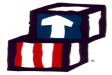 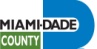 MIAMI-DADE COUNTY (DEPATMAN SÈVIS IMEN AK AKSYON KOMINOTÈ) (DIVIZYON PWOGRAM BON DEPA/PWOGRAM BON DEPA BONÈ)SA YO EGZIJE POU ANREJISTRE(Kopi Paran (yo)/Responsab Legal)Ou bezwen prezante dokiman suivan yo lè wap soumèt aplikasyon an, si li aplikab. Yo sèvi ak enfòmasyon sa yo pou detèmine elijibilite w nan pwogram lan.  Bay kopi dokiman yo si gen nenpòt atik ki gen "wi" ki tcheke nan sikonstans fanmi a ki sou lis pou tcheke a ki nan paj 2 nan aplikasyon an.   Gen anplwaye ki disponib pou yo ede w ranpli aplikasyon an. Dokiman tcheke pou bay anplwaye yo.Paran yo pral sètifye enfòmasyon yo bay nan aplikasyon an ak dokiman ki sipòte aplikasyon an se laverite e yo kòrèk e paran(yo)/responsab legal yo deklare tout revni yo.  Si gen nenpòt enfòmasyon ki delibereman pa kòrèk, yo ka mete timoun nan deyò nan pwogram lan poutèt sa. Si yon aplikasyon pa konplè e si yon dokiman pa konplè, sa pral retade anrejistreman an.Miami-Dade CAHSD Head Start / EHS – January 2017                                                                                                                                                                                Office Use Only(Checked upon receipt of Documentation)MIAMI-DADE COUNTYCOMMUNITY ACTION AND HUMAN SERVICES DEPARTMENT HEAD START/EARLY HEAD START DIVISION REGISTRATION REQUIREMENTSParents will certify that the information provided on the application and supporting documentation is true and correct and that all parent(s)/legal guardian(s) income are reported.  Deliberate misrepresentation of any information submitted may be subject to the child being terminated from the program. An incomplete application and documentation will delay the enrollment process.Miami-Dade CAHSD Head Start / EHS – January 2017                                                                                                                                                                                Miami-Dade County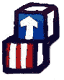 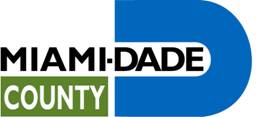 Depatman Sèvis Imen ak Aksyon KominotèDivizyon Kòmanse Davans/Kòmanse Davans BonèEnfòmasyon FamilyalAPLIKASYONMiami-Dade CAHSD Head Start / EHS – January 2017		Paj 1  Miami-Dade CountyDepatman Sèvis Imen ak Aksyon KominotèDivizyon Kòmanse Davans/Kòmanse Davans BonèEnfòmasyon Sou Timoun ki ElijibMiami-Dade CAHSD Head Start / EHS – January 2017                                                                                                                                                                                	Paj 2 Miami-Dade CountyDepatman Sèvis Imen ak Aksyon KominotèDivizyon Kòmanse Davans/Kòmanse Davans BonèEnfòmasyon pou Manm FanmiAplikasyon/ Sous Referans (obligatwa): Early Learning Coalition (Kowalisayon Aprantisaj Bonè)     MCI     Community Outreach (Pwogram Kominotè)     Lòd Tribinal ki Refere l     Department of Children & Families (Depatman Timoun ak Fanmi)   	 Disability Program (Pwogram pou Andikape)    Early Head Start (Kòmanse Davans Bonè)    Fanmi/Zanmi     Flea Market (Mache Opis)   Ansyen Paran    Lopital/ Klinik Sante    Healthy Start (Kòmanse Ansante)  Nimewo telefòn espesyal    Public Housing (Lojman Piblik)   	 Òganizasyon Piblik oswa Prive ki pa Travay pou Lajan   Lekòl Piblik   Ajans ki bay Resous & Referans   Moun nan refere pwòp tèt li    South Florida Workforce (Fòs Travay nan Sid Florida)    WIC  Biwo Chomaj      Youth Fair (Fwa pou Lajenès)    Lòt Sous (presize):___________________________________________Miami-Dade CAHSD Head Start / EHS – January 2017 	Paj 3Miami-Dade County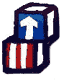 Community Action and Human Services DepartmentHead Start / Early Head StartFAMILY DEMOGRAPHIC/INCOME ELIGIBILITY VERIFICATION(Office Use Only)Staff Income Verification signature (required):I have examined the income documents checked above and verify that the child is income and age eligible to participate in the program.Miami-Dade CAHSD Head Start/EHS – January 2017                                                                                                                                                          	Page 4Prèv pou montre laj: EHS - Fanm ansent.  Depi nesans jiska laj 3 zan apre 1ye septanm 2017.HS - Timoun yo fèt pou gen 3 oswa 4 tran nan dat, oswa apre dat 1ye septanm 2017, oswa pa plis ke senk (5) kan apre 1 ye septanm 2017.BatistèPaspò Fòm Afidavit Notarye sou LajDeklarasyon doktè (fanm ansent)Prèv pou montre revni paran/titè legal la anvan taks pou 12 dènye mwa yo oswa pou ane sivil (2016) la.  Deklarasyon Taks 1040 ki siyen e ki gen non timoun ki elijib la sou liFòm W-2 (yo) Souch chèkAlokasyon ChomajDeklarasyon anplwayè ou ekri sou papye ki gen antèt anplwayè aLèt Alokasyon Siplemantè Revni Sekirite (SSI)Lèt ki detaye TANFAjans Pansyon Timoun Fòm pou Deklare Revni Prèv pou Montre Idantite Paran anLisans Chofè/PaspòKat Idantite Leta bayKat Idantite Anplwayè/Kat Idantite MilitèKat Idantite Sanzabri (Homeless)Prèv Rezidans Konte DadeLisans Chofè Kat idantite leta ki gen foto ak adrès Fakti Sèvis Piblik (elektrisite, telefòn, kab, elatriye)Kontra Lwaye/Lokasyon oswa/ak Kontra IpotèkTANF/SSI/Lèt Biwo ChomajPrèv EnfimitePlan Edikatif Endividyèl (IEP) IFSP Plan Sipò Fanmi Individyèl Prèv Enfimite yo Sispèk Evalyasyon Doktè/Terapis ak deklarasyon ki dekri enkyetid yoPrèv Verifikasyon SanzabriDeklarasyon etablisman sanzabri a oswa deklarasyon travayè sosyal la bayDeklarasyon moun kap aplike aPrèv Abi SibstansDeklarasyon Anplwaye Pwogram Tretman an bayPrèv Vyolans Domestik Deklarasyon Anplwaye/Ajans Vyolans Domestik bayDokiman Tribinal (depi ane dènyè)Prèv ki montre ou se etidyanNòt LekòlPrèv Edikasyon Uityèm Ane ak Nivo ki Pi BaDeklarasyon Moun kap Aplike a/Nòt Ofisyèl Lekòl la Prèv Andikap ParantalLèt yo bay moun kap resevwa SSI/Deklarasyon DoktèPrèv GwosèsDokiman Medikal (ajou)Prèv ou Rete nan Lojman PiblikKontra Lwaye/Lokasyon MDPHAPrèv timoun nan nan yon mezon d'akèy ki gen Responsabilite Legal Dokiman Ajans ki plase timoun nan mezon dakèy/Desizyon Tribinal la Prèv Titè Legal/Responsabilite LegalDokiman Sistèm Tribinal la bay/Desizyon Tribinal laYesNoProof of Age :EHS - Birth to age 3 years after September 1, 2017.HS - Children must be 3 or 4 years of age on or before September 1, 2017, or no more than five (5) years old after September 1, 2017.Birth CertificatePassportNotarized Affidavit of Age FormDoctor’s statement (pregnant women)Proof of parent’s/legal guardian gross income for the past 12 months or the last calendar year (2016).  Signed Income Tax 1040 with eligible child name listedW-2 form(s) pay stubsUnemployment CompensationWritten statement from employers on letterheadSocial Security Supplemental Income (SSI) print-outTANF print-outChild Support AgencyIncome Statement Form Proof of Parent’s IdentificationDriver’s license/Passport/I.D. from Homeless ShelterState issued picture I.D.Employer issued I.D.Military I.D.Proof of Dade County ResidencyDriver’s license with address listedState issued picture I.D. with address listedUtility Bills (lights, phone, cable, etc.)Lease/Rental and/or Mortgage AgreementProof of DisabilityIndividualized Educational Plan (IEP) /IFSPProof of Suspected Disability Doctor’s Statement outlining concernsProof of HomelessnessWritten Statement from Homeless FacilityProof of Substance AbuseWritten Statement from Treatment ProgramProof of Domestic Violence Written Statement from Domestic Violence AgencyCourt Documentation (within the last year)Proof of Student StatusCurrent transcript Proof of Education eight grade and belowWritten Statement from applicant/School TranscriptProof of Parental DisabilityWritten SSI recipient letter/Doctor’s statementProof of PregnancyWritten Medical Documentation (current)Proof of Public Housing ResidencyMDPHA Written Rental/Lease AgreementProof of Foster Caret/Legal CustodyDocumentation from Foster Care Agency/ Court AwardProof of Guardianship/Legal CustodyDocumentation from Court System/ Court AwardDocumentation provided:STAFF NAME/DATEDocumentation provided:STAFF NAME/DATEDocumentation provided:STAFF NAME/DATENon Adilt Primè a:Dat Nesans:Non Timoun ki Elijib la :Dat Nesans:  Enfòmasyon Jeneral:Enfòmasyon Jeneral:Enfòmasyon Jeneral:Enfòmasyon Jeneral:Enfòmasyon Jeneral:Enfòmasyon Jeneral:Enfòmasyon Jeneral:Enfòmasyon Jeneral:Enfòmasyon Jeneral:Enfòmasyon Jeneral:Enfòmasyon Jeneral:Enfòmasyon Jeneral:Enfòmasyon Jeneral:Enfòmasyon Jeneral:Enfòmasyon Jeneral:Enfòmasyon Jeneral:Enfòmasyon Jeneral:Enfòmasyon Jeneral:Enfòmasyon Jeneral:Enfòmasyon Jeneral:Enfòmasyon Jeneral:Enfòmasyon Jeneral:Enfòmasyon Jeneral:Enfòmasyon Jeneral:Enfòmasyon Jeneral:Enfòmasyon Jeneral:Enfòmasyon Jeneral:Enfòmasyon Jeneral:Enfòmasyon Jeneral:Adrès kote w rete:                                                                         Vil                        Eta                   Zip KòdAdrès kote w rete:                                                                         Vil                        Eta                   Zip KòdAdrès kote w rete:                                                                         Vil                        Eta                   Zip KòdAdrès kote w rete:                                                                         Vil                        Eta                   Zip KòdAdrès kote w rete:                                                                         Vil                        Eta                   Zip KòdAdrès kote w rete:                                                                         Vil                        Eta                   Zip KòdAdrès kote w rete:                                                                         Vil                        Eta                   Zip KòdAdrès kote w rete:                                                                         Vil                        Eta                   Zip KòdAdrès kote w rete:                                                                         Vil                        Eta                   Zip KòdAdrès kote w rete:                                                                         Vil                        Eta                   Zip KòdAdrès kote w rete:                                                                         Vil                        Eta                   Zip KòdAdrès kote w rete:                                                                         Vil                        Eta                   Zip KòdAdrès kote w rete:                                                                         Vil                        Eta                   Zip KòdAdrès kote w rete:                                                                         Vil                        Eta                   Zip KòdAdrès kote w rete:                                                                         Vil                        Eta                   Zip KòdAdrès kote w rete:                                                                         Vil                        Eta                   Zip KòdAdrès kote w rete:                                                                         Vil                        Eta                   Zip KòdAdrès kote w rete:                                                                         Vil                        Eta                   Zip KòdAdrès kote w rete:                                                                         Vil                        Eta                   Zip KòdAdrès kote w rete:                                                                         Vil                        Eta                   Zip KòdAdrès kote w rete:                                                                         Vil                        Eta                   Zip KòdAdrès kote w rete:                                                                         Vil                        Eta                   Zip KòdAdrès kote w rete:                                                                         Vil                        Eta                   Zip KòdAdrès kote w rete:                                                                         Vil                        Eta                   Zip KòdAdrès kote w rete:                                                                         Vil                        Eta                   Zip KòdAdrès kote w rete:                                                                         Vil                        Eta                   Zip KòdKonte:MIAMI-DADEKonte:MIAMI-DADEKonte:MIAMI-DADEAdrès Postal (si li diferan):                                                          Vil                        Eta                    Zip KòdAdrès Postal (si li diferan):                                                          Vil                        Eta                    Zip KòdAdrès Postal (si li diferan):                                                          Vil                        Eta                    Zip KòdAdrès Postal (si li diferan):                                                          Vil                        Eta                    Zip KòdAdrès Postal (si li diferan):                                                          Vil                        Eta                    Zip KòdAdrès Postal (si li diferan):                                                          Vil                        Eta                    Zip KòdAdrès Postal (si li diferan):                                                          Vil                        Eta                    Zip KòdAdrès Postal (si li diferan):                                                          Vil                        Eta                    Zip KòdAdrès Postal (si li diferan):                                                          Vil                        Eta                    Zip KòdAdrès Postal (si li diferan):                                                          Vil                        Eta                    Zip KòdAdrès Postal (si li diferan):                                                          Vil                        Eta                    Zip KòdAdrès Postal (si li diferan):                                                          Vil                        Eta                    Zip KòdAdrès Postal (si li diferan):                                                          Vil                        Eta                    Zip KòdAdrès Postal (si li diferan):                                                          Vil                        Eta                    Zip KòdAdrès Postal (si li diferan):                                                          Vil                        Eta                    Zip KòdAdrès Postal (si li diferan):                                                          Vil                        Eta                    Zip KòdAdrès Postal (si li diferan):                                                          Vil                        Eta                    Zip KòdAdrès Postal (si li diferan):                                                          Vil                        Eta                    Zip KòdAdrès Postal (si li diferan):                                                          Vil                        Eta                    Zip KòdAdrès Postal (si li diferan):                                                          Vil                        Eta                    Zip KòdAdrès Postal (si li diferan):                                                          Vil                        Eta                    Zip KòdAdrès Postal (si li diferan):                                                          Vil                        Eta                    Zip KòdAdrès Postal (si li diferan):                                                          Vil                        Eta                    Zip KòdAdrès Postal (si li diferan):                                                          Vil                        Eta                    Zip KòdAdrès Postal (si li diferan):                                                          Vil                        Eta                    Zip KòdAdrès Postal (si li diferan):                                                          Vil                        Eta                    Zip KòdAdrès Postal (si li diferan):                                                          Vil                        Eta                    Zip KòdAdrès Postal (si li diferan):                                                          Vil                        Eta                    Zip KòdAdrès Postal (si li diferan):                                                          Vil                        Eta                    Zip KòdNimewo Telefòn(yo)Nimewo Telefòn(yo)Nimewo Telefòn(yo)Nimewo Telefòn(yo)Nimewo Telefòn(yo)Lakay, nan Travay, selilè, Imèl Lakay, nan Travay, selilè, Imèl Lakay, nan Travay, selilè, Imèl Lakay, nan Travay, selilè, Imèl Lakay, nan Travay, selilè, Imèl Lakay, nan Travay, selilè, Imèl Lakay, nan Travay, selilè, Imèl PrensipalPrensipalPrensipalPrensipalPrensipalPrensipalPrensipalNòtNòtNòtNòtNòtNòtNòtNòtNòtNòtKantite moun nan kay la _______      Kantite moun nan Fanmi a _______   Kantite Total Timoun  ________  Laj   0-3 ________   Laj 4-5 _______                         (Rete ak Timoun nan)                                     (Se salè paran an oswa Titè a kap sipòte li)Kantite moun nan kay la _______      Kantite moun nan Fanmi a _______   Kantite Total Timoun  ________  Laj   0-3 ________   Laj 4-5 _______                         (Rete ak Timoun nan)                                     (Se salè paran an oswa Titè a kap sipòte li)Kantite moun nan kay la _______      Kantite moun nan Fanmi a _______   Kantite Total Timoun  ________  Laj   0-3 ________   Laj 4-5 _______                         (Rete ak Timoun nan)                                     (Se salè paran an oswa Titè a kap sipòte li)Kantite moun nan kay la _______      Kantite moun nan Fanmi a _______   Kantite Total Timoun  ________  Laj   0-3 ________   Laj 4-5 _______                         (Rete ak Timoun nan)                                     (Se salè paran an oswa Titè a kap sipòte li)Kantite moun nan kay la _______      Kantite moun nan Fanmi a _______   Kantite Total Timoun  ________  Laj   0-3 ________   Laj 4-5 _______                         (Rete ak Timoun nan)                                     (Se salè paran an oswa Titè a kap sipòte li)Kantite moun nan kay la _______      Kantite moun nan Fanmi a _______   Kantite Total Timoun  ________  Laj   0-3 ________   Laj 4-5 _______                         (Rete ak Timoun nan)                                     (Se salè paran an oswa Titè a kap sipòte li)Kantite moun nan kay la _______      Kantite moun nan Fanmi a _______   Kantite Total Timoun  ________  Laj   0-3 ________   Laj 4-5 _______                         (Rete ak Timoun nan)                                     (Se salè paran an oswa Titè a kap sipòte li)Kantite moun nan kay la _______      Kantite moun nan Fanmi a _______   Kantite Total Timoun  ________  Laj   0-3 ________   Laj 4-5 _______                         (Rete ak Timoun nan)                                     (Se salè paran an oswa Titè a kap sipòte li)Kantite moun nan kay la _______      Kantite moun nan Fanmi a _______   Kantite Total Timoun  ________  Laj   0-3 ________   Laj 4-5 _______                         (Rete ak Timoun nan)                                     (Se salè paran an oswa Titè a kap sipòte li)Kantite moun nan kay la _______      Kantite moun nan Fanmi a _______   Kantite Total Timoun  ________  Laj   0-3 ________   Laj 4-5 _______                         (Rete ak Timoun nan)                                     (Se salè paran an oswa Titè a kap sipòte li)Kantite moun nan kay la _______      Kantite moun nan Fanmi a _______   Kantite Total Timoun  ________  Laj   0-3 ________   Laj 4-5 _______                         (Rete ak Timoun nan)                                     (Se salè paran an oswa Titè a kap sipòte li)Kantite moun nan kay la _______      Kantite moun nan Fanmi a _______   Kantite Total Timoun  ________  Laj   0-3 ________   Laj 4-5 _______                         (Rete ak Timoun nan)                                     (Se salè paran an oswa Titè a kap sipòte li)Kantite moun nan kay la _______      Kantite moun nan Fanmi a _______   Kantite Total Timoun  ________  Laj   0-3 ________   Laj 4-5 _______                         (Rete ak Timoun nan)                                     (Se salè paran an oswa Titè a kap sipòte li)Kantite moun nan kay la _______      Kantite moun nan Fanmi a _______   Kantite Total Timoun  ________  Laj   0-3 ________   Laj 4-5 _______                         (Rete ak Timoun nan)                                     (Se salè paran an oswa Titè a kap sipòte li)Kantite moun nan kay la _______      Kantite moun nan Fanmi a _______   Kantite Total Timoun  ________  Laj   0-3 ________   Laj 4-5 _______                         (Rete ak Timoun nan)                                     (Se salè paran an oswa Titè a kap sipòte li)Kantite moun nan kay la _______      Kantite moun nan Fanmi a _______   Kantite Total Timoun  ________  Laj   0-3 ________   Laj 4-5 _______                         (Rete ak Timoun nan)                                     (Se salè paran an oswa Titè a kap sipòte li)Kantite moun nan kay la _______      Kantite moun nan Fanmi a _______   Kantite Total Timoun  ________  Laj   0-3 ________   Laj 4-5 _______                         (Rete ak Timoun nan)                                     (Se salè paran an oswa Titè a kap sipòte li)Kantite moun nan kay la _______      Kantite moun nan Fanmi a _______   Kantite Total Timoun  ________  Laj   0-3 ________   Laj 4-5 _______                         (Rete ak Timoun nan)                                     (Se salè paran an oswa Titè a kap sipòte li)Kantite moun nan kay la _______      Kantite moun nan Fanmi a _______   Kantite Total Timoun  ________  Laj   0-3 ________   Laj 4-5 _______                         (Rete ak Timoun nan)                                     (Se salè paran an oswa Titè a kap sipòte li)Kantite moun nan kay la _______      Kantite moun nan Fanmi a _______   Kantite Total Timoun  ________  Laj   0-3 ________   Laj 4-5 _______                         (Rete ak Timoun nan)                                     (Se salè paran an oswa Titè a kap sipòte li)Kantite moun nan kay la _______      Kantite moun nan Fanmi a _______   Kantite Total Timoun  ________  Laj   0-3 ________   Laj 4-5 _______                         (Rete ak Timoun nan)                                     (Se salè paran an oswa Titè a kap sipòte li)Kantite moun nan kay la _______      Kantite moun nan Fanmi a _______   Kantite Total Timoun  ________  Laj   0-3 ________   Laj 4-5 _______                         (Rete ak Timoun nan)                                     (Se salè paran an oswa Titè a kap sipòte li)Kantite moun nan kay la _______      Kantite moun nan Fanmi a _______   Kantite Total Timoun  ________  Laj   0-3 ________   Laj 4-5 _______                         (Rete ak Timoun nan)                                     (Se salè paran an oswa Titè a kap sipòte li)Kantite moun nan kay la _______      Kantite moun nan Fanmi a _______   Kantite Total Timoun  ________  Laj   0-3 ________   Laj 4-5 _______                         (Rete ak Timoun nan)                                     (Se salè paran an oswa Titè a kap sipòte li)Kantite moun nan kay la _______      Kantite moun nan Fanmi a _______   Kantite Total Timoun  ________  Laj   0-3 ________   Laj 4-5 _______                         (Rete ak Timoun nan)                                     (Se salè paran an oswa Titè a kap sipòte li)Kantite moun nan kay la _______      Kantite moun nan Fanmi a _______   Kantite Total Timoun  ________  Laj   0-3 ________   Laj 4-5 _______                         (Rete ak Timoun nan)                                     (Se salè paran an oswa Titè a kap sipòte li)Kantite moun nan kay la _______      Kantite moun nan Fanmi a _______   Kantite Total Timoun  ________  Laj   0-3 ________   Laj 4-5 _______                         (Rete ak Timoun nan)                                     (Se salè paran an oswa Titè a kap sipòte li)Kantite moun nan kay la _______      Kantite moun nan Fanmi a _______   Kantite Total Timoun  ________  Laj   0-3 ________   Laj 4-5 _______                         (Rete ak Timoun nan)                                     (Se salè paran an oswa Titè a kap sipòte li)Kantite moun nan kay la _______      Kantite moun nan Fanmi a _______   Kantite Total Timoun  ________  Laj   0-3 ________   Laj 4-5 _______                         (Rete ak Timoun nan)                                     (Se salè paran an oswa Titè a kap sipòte li)Kondisyon paran an: Byolojik/Adopte/Bo paran           Mezon akèy*  Titè Legal*                                  Gran paran*        Nyès/Neve*   Lòt lyen, presize*_____________________□Yon paran     □De (2) paran yo* Dokiman legal tribinal la obligatwa pou anrejistre     timoun nan. Kondisyon paran an: Byolojik/Adopte/Bo paran           Mezon akèy*  Titè Legal*                                  Gran paran*        Nyès/Neve*   Lòt lyen, presize*_____________________□Yon paran     □De (2) paran yo* Dokiman legal tribinal la obligatwa pou anrejistre     timoun nan. Kondisyon paran an: Byolojik/Adopte/Bo paran           Mezon akèy*  Titè Legal*                                  Gran paran*        Nyès/Neve*   Lòt lyen, presize*_____________________□Yon paran     □De (2) paran yo* Dokiman legal tribinal la obligatwa pou anrejistre     timoun nan. Kondisyon paran an: Byolojik/Adopte/Bo paran           Mezon akèy*  Titè Legal*                                  Gran paran*        Nyès/Neve*   Lòt lyen, presize*_____________________□Yon paran     □De (2) paran yo* Dokiman legal tribinal la obligatwa pou anrejistre     timoun nan. Kondisyon paran an: Byolojik/Adopte/Bo paran           Mezon akèy*  Titè Legal*                                  Gran paran*        Nyès/Neve*   Lòt lyen, presize*_____________________□Yon paran     □De (2) paran yo* Dokiman legal tribinal la obligatwa pou anrejistre     timoun nan. Kondisyon paran an: Byolojik/Adopte/Bo paran           Mezon akèy*  Titè Legal*                                  Gran paran*        Nyès/Neve*   Lòt lyen, presize*_____________________□Yon paran     □De (2) paran yo* Dokiman legal tribinal la obligatwa pou anrejistre     timoun nan. Kondisyon paran an: Byolojik/Adopte/Bo paran           Mezon akèy*  Titè Legal*                                  Gran paran*        Nyès/Neve*   Lòt lyen, presize*_____________________□Yon paran     □De (2) paran yo* Dokiman legal tribinal la obligatwa pou anrejistre     timoun nan. Primary Language of family at  home: English                      Spanish                         Creole African                       European & Slavic        Pacific Island   East Asian                 Middle Eastern & South Asian     Native North American /Alaskan                        North Central American, South American   Other: ______________________________ Primary Language of family at  home: English                      Spanish                         Creole African                       European & Slavic        Pacific Island   East Asian                 Middle Eastern & South Asian     Native North American /Alaskan                        North Central American, South American   Other: ______________________________ Primary Language of family at  home: English                      Spanish                         Creole African                       European & Slavic        Pacific Island   East Asian                 Middle Eastern & South Asian     Native North American /Alaskan                        North Central American, South American   Other: ______________________________ Primary Language of family at  home: English                      Spanish                         Creole African                       European & Slavic        Pacific Island   East Asian                 Middle Eastern & South Asian     Native North American /Alaskan                        North Central American, South American   Other: ______________________________ Primary Language of family at  home: English                      Spanish                         Creole African                       European & Slavic        Pacific Island   East Asian                 Middle Eastern & South Asian     Native North American /Alaskan                        North Central American, South American   Other: ______________________________ Primary Language of family at  home: English                      Spanish                         Creole African                       European & Slavic        Pacific Island   East Asian                 Middle Eastern & South Asian     Native North American /Alaskan                        North Central American, South American   Other: ______________________________ Primary Language of family at  home: English                      Spanish                         Creole African                       European & Slavic        Pacific Island   East Asian                 Middle Eastern & South Asian     Native North American /Alaskan                        North Central American, South American   Other: ______________________________ Primary Language of family at  home: English                      Spanish                         Creole African                       European & Slavic        Pacific Island   East Asian                 Middle Eastern & South Asian     Native North American /Alaskan                        North Central American, South American   Other: ______________________________ Primary Language of family at  home: English                      Spanish                         Creole African                       European & Slavic        Pacific Island   East Asian                 Middle Eastern & South Asian     Native North American /Alaskan                        North Central American, South American   Other: ______________________________ Primary Language of family at  home: English                      Spanish                         Creole African                       European & Slavic        Pacific Island   East Asian                 Middle Eastern & South Asian     Native North American /Alaskan                        North Central American, South American   Other: ______________________________ Primary Language of family at  home: English                      Spanish                         Creole African                       European & Slavic        Pacific Island   East Asian                 Middle Eastern & South Asian     Native North American /Alaskan                        North Central American, South American   Other: ______________________________ Primary Language of family at  home: English                      Spanish                         Creole African                       European & Slavic        Pacific Island   East Asian                 Middle Eastern & South Asian     Native North American /Alaskan                        North Central American, South American   Other: ______________________________ Primary Language of family at  home: English                      Spanish                         Creole African                       European & Slavic        Pacific Island   East Asian                 Middle Eastern & South Asian     Native North American /Alaskan                        North Central American, South American   Other: ______________________________ Primary Language of family at  home: English                      Spanish                         Creole African                       European & Slavic        Pacific Island   East Asian                 Middle Eastern & South Asian     Native North American /Alaskan                        North Central American, South American   Other: ______________________________ Primary Language of family at  home: English                      Spanish                         Creole African                       European & Slavic        Pacific Island   East Asian                 Middle Eastern & South Asian     Native North American /Alaskan                        North Central American, South American   Other: ______________________________ Primary Language of family at  home: English                      Spanish                         Creole African                       European & Slavic        Pacific Island   East Asian                 Middle Eastern & South Asian     Native North American /Alaskan                        North Central American, South American   Other: ______________________________ Primary Language of family at  home: English                      Spanish                         Creole African                       European & Slavic        Pacific Island   East Asian                 Middle Eastern & South Asian     Native North American /Alaskan                        North Central American, South American   Other: ______________________________ Center Applying for:Center Applying for:Center Applying for:Center Applying for:Center Applying for:Family Income:Family Income:Family Income:Family Income:Family Income:Family Income:Family Income:Family Income:Family Income:Family Income:Family Income:Family Income:Family Income:Family Income:Family Income:Family Income:Family Income:Family Income:Family Income:Family Income:Family Income:Family Income:Family Income:Family Income:Family Income:Family Income:Family Income:Family Income:Family Income:TANF:□No  □Yes  □Formerly        SSI:□No  □Yes      Food Stamps/SNAP: □Yes   □No    WIC: □No  □Yes   WIC ID# ________________TANF:□No  □Yes  □Formerly        SSI:□No  □Yes      Food Stamps/SNAP: □Yes   □No    WIC: □No  □Yes   WIC ID# ________________TANF:□No  □Yes  □Formerly        SSI:□No  □Yes      Food Stamps/SNAP: □Yes   □No    WIC: □No  □Yes   WIC ID# ________________TANF:□No  □Yes  □Formerly        SSI:□No  □Yes      Food Stamps/SNAP: □Yes   □No    WIC: □No  □Yes   WIC ID# ________________TANF:□No  □Yes  □Formerly        SSI:□No  □Yes      Food Stamps/SNAP: □Yes   □No    WIC: □No  □Yes   WIC ID# ________________TANF:□No  □Yes  □Formerly        SSI:□No  □Yes      Food Stamps/SNAP: □Yes   □No    WIC: □No  □Yes   WIC ID# ________________TANF:□No  □Yes  □Formerly        SSI:□No  □Yes      Food Stamps/SNAP: □Yes   □No    WIC: □No  □Yes   WIC ID# ________________TANF:□No  □Yes  □Formerly        SSI:□No  □Yes      Food Stamps/SNAP: □Yes   □No    WIC: □No  □Yes   WIC ID# ________________TANF:□No  □Yes  □Formerly        SSI:□No  □Yes      Food Stamps/SNAP: □Yes   □No    WIC: □No  □Yes   WIC ID# ________________TANF:□No  □Yes  □Formerly        SSI:□No  □Yes      Food Stamps/SNAP: □Yes   □No    WIC: □No  □Yes   WIC ID# ________________TANF:□No  □Yes  □Formerly        SSI:□No  □Yes      Food Stamps/SNAP: □Yes   □No    WIC: □No  □Yes   WIC ID# ________________TANF:□No  □Yes  □Formerly        SSI:□No  □Yes      Food Stamps/SNAP: □Yes   □No    WIC: □No  □Yes   WIC ID# ________________TANF:□No  □Yes  □Formerly        SSI:□No  □Yes      Food Stamps/SNAP: □Yes   □No    WIC: □No  □Yes   WIC ID# ________________TANF:□No  □Yes  □Formerly        SSI:□No  □Yes      Food Stamps/SNAP: □Yes   □No    WIC: □No  □Yes   WIC ID# ________________TANF:□No  □Yes  □Formerly        SSI:□No  □Yes      Food Stamps/SNAP: □Yes   □No    WIC: □No  □Yes   WIC ID# ________________TANF:□No  □Yes  □Formerly        SSI:□No  □Yes      Food Stamps/SNAP: □Yes   □No    WIC: □No  □Yes   WIC ID# ________________TANF:□No  □Yes  □Formerly        SSI:□No  □Yes      Food Stamps/SNAP: □Yes   □No    WIC: □No  □Yes   WIC ID# ________________TANF:□No  □Yes  □Formerly        SSI:□No  □Yes      Food Stamps/SNAP: □Yes   □No    WIC: □No  □Yes   WIC ID# ________________TANF:□No  □Yes  □Formerly        SSI:□No  □Yes      Food Stamps/SNAP: □Yes   □No    WIC: □No  □Yes   WIC ID# ________________TANF:□No  □Yes  □Formerly        SSI:□No  □Yes      Food Stamps/SNAP: □Yes   □No    WIC: □No  □Yes   WIC ID# ________________TANF:□No  □Yes  □Formerly        SSI:□No  □Yes      Food Stamps/SNAP: □Yes   □No    WIC: □No  □Yes   WIC ID# ________________TANF:□No  □Yes  □Formerly        SSI:□No  □Yes      Food Stamps/SNAP: □Yes   □No    WIC: □No  □Yes   WIC ID# ________________TANF:□No  □Yes  □Formerly        SSI:□No  □Yes      Food Stamps/SNAP: □Yes   □No    WIC: □No  □Yes   WIC ID# ________________TANF:□No  □Yes  □Formerly        SSI:□No  □Yes      Food Stamps/SNAP: □Yes   □No    WIC: □No  □Yes   WIC ID# ________________TANF:□No  □Yes  □Formerly        SSI:□No  □Yes      Food Stamps/SNAP: □Yes   □No    WIC: □No  □Yes   WIC ID# ________________TANF:□No  □Yes  □Formerly        SSI:□No  □Yes      Food Stamps/SNAP: □Yes   □No    WIC: □No  □Yes   WIC ID# ________________TANF:□No  □Yes  □Formerly        SSI:□No  □Yes      Food Stamps/SNAP: □Yes   □No    WIC: □No  □Yes   WIC ID# ________________TANF:□No  □Yes  □Formerly        SSI:□No  □Yes      Food Stamps/SNAP: □Yes   □No    WIC: □No  □Yes   WIC ID# ________________TANF:□No  □Yes  □Formerly        SSI:□No  □Yes      Food Stamps/SNAP: □Yes   □No    WIC: □No  □Yes   WIC ID# ________________Sous RevniSous RevniSous RevniSous RevniSous RevniSous RevniJan yo peye lJan yo peye lJan yo peye lJan yo peye lJan yo peye lJan yo peye lJan yo peye lJan yo peye lJan yo peye lJan yo peye lJan yo peye lJan yo peye lJan yo peye lJan yo peye lJan yo peye lJan yo peye lJan yo peye lJan yo peye lJan yo peye lRevni Travay (1040, W-2, souch chèk, lèt anplwayè)Revni Travay (1040, W-2, souch chèk, lèt anplwayè)Revni Travay (1040, W-2, souch chèk, lèt anplwayè)Revni Travay (1040, W-2, souch chèk, lèt anplwayè)Revni Travay (1040, W-2, souch chèk, lèt anplwayè)Revni Travay (1040, W-2, souch chèk, lèt anplwayè)  Chak Semèn    Chak Mwa   Chak 2 semèn    Chak Ane   De fwa pa mwa  Chak Semèn    Chak Mwa   Chak 2 semèn    Chak Ane   De fwa pa mwa  Chak Semèn    Chak Mwa   Chak 2 semèn    Chak Ane   De fwa pa mwa  Chak Semèn    Chak Mwa   Chak 2 semèn    Chak Ane   De fwa pa mwa  Chak Semèn    Chak Mwa   Chak 2 semèn    Chak Ane   De fwa pa mwa  Chak Semèn    Chak Mwa   Chak 2 semèn    Chak Ane   De fwa pa mwa  Chak Semèn    Chak Mwa   Chak 2 semèn    Chak Ane   De fwa pa mwa  Chak Semèn    Chak Mwa   Chak 2 semèn    Chak Ane   De fwa pa mwa  Chak Semèn    Chak Mwa   Chak 2 semèn    Chak Ane   De fwa pa mwa  Chak Semèn    Chak Mwa   Chak 2 semèn    Chak Ane   De fwa pa mwa  Chak Semèn    Chak Mwa   Chak 2 semèn    Chak Ane   De fwa pa mwa  Chak Semèn    Chak Mwa   Chak 2 semèn    Chak Ane   De fwa pa mwa  Chak Semèn    Chak Mwa   Chak 2 semèn    Chak Ane   De fwa pa mwa  Chak Semèn    Chak Mwa   Chak 2 semèn    Chak Ane   De fwa pa mwa  Chak Semèn    Chak Mwa   Chak 2 semèn    Chak Ane   De fwa pa mwa  Chak Semèn    Chak Mwa   Chak 2 semèn    Chak Ane   De fwa pa mwa  Chak Semèn    Chak Mwa   Chak 2 semèn    Chak Ane   De fwa pa mwa  Chak Semèn    Chak Mwa   Chak 2 semèn    Chak Ane   De fwa pa mwa  Chak Semèn    Chak Mwa   Chak 2 semèn    Chak Ane   De fwa pa mwaAsistans Piblik, Welfare (sètadi TANF, AFDC)Asistans Piblik, Welfare (sètadi TANF, AFDC)Asistans Piblik, Welfare (sètadi TANF, AFDC)Asistans Piblik, Welfare (sètadi TANF, AFDC)Asistans Piblik, Welfare (sètadi TANF, AFDC)Asistans Piblik, Welfare (sètadi TANF, AFDC)  Chak Semèn    Chak Mwa   Chak 2 semèn    Chak Ane   De fwa pa mwa  Chak Semèn    Chak Mwa   Chak 2 semèn    Chak Ane   De fwa pa mwa  Chak Semèn    Chak Mwa   Chak 2 semèn    Chak Ane   De fwa pa mwa  Chak Semèn    Chak Mwa   Chak 2 semèn    Chak Ane   De fwa pa mwa  Chak Semèn    Chak Mwa   Chak 2 semèn    Chak Ane   De fwa pa mwa  Chak Semèn    Chak Mwa   Chak 2 semèn    Chak Ane   De fwa pa mwa  Chak Semèn    Chak Mwa   Chak 2 semèn    Chak Ane   De fwa pa mwa  Chak Semèn    Chak Mwa   Chak 2 semèn    Chak Ane   De fwa pa mwa  Chak Semèn    Chak Mwa   Chak 2 semèn    Chak Ane   De fwa pa mwa  Chak Semèn    Chak Mwa   Chak 2 semèn    Chak Ane   De fwa pa mwa  Chak Semèn    Chak Mwa   Chak 2 semèn    Chak Ane   De fwa pa mwa  Chak Semèn    Chak Mwa   Chak 2 semèn    Chak Ane   De fwa pa mwa  Chak Semèn    Chak Mwa   Chak 2 semèn    Chak Ane   De fwa pa mwa  Chak Semèn    Chak Mwa   Chak 2 semèn    Chak Ane   De fwa pa mwa  Chak Semèn    Chak Mwa   Chak 2 semèn    Chak Ane   De fwa pa mwa  Chak Semèn    Chak Mwa   Chak 2 semèn    Chak Ane   De fwa pa mwa  Chak Semèn    Chak Mwa   Chak 2 semèn    Chak Ane   De fwa pa mwa  Chak Semèn    Chak Mwa   Chak 2 semèn    Chak Ane   De fwa pa mwa  Chak Semèn    Chak Mwa   Chak 2 semèn    Chak Ane   De fwa pa mwaPansyon Sekirite Sosyal / RetrètPansyon Sekirite Sosyal / RetrètPansyon Sekirite Sosyal / RetrètPansyon Sekirite Sosyal / RetrètPansyon Sekirite Sosyal / RetrètPansyon Sekirite Sosyal / Retrèt  Chak Semèn    Chak Mwa   Chak 2 semèn    Chak Ane   De fwa pa mwa  Chak Semèn    Chak Mwa   Chak 2 semèn    Chak Ane   De fwa pa mwa  Chak Semèn    Chak Mwa   Chak 2 semèn    Chak Ane   De fwa pa mwa  Chak Semèn    Chak Mwa   Chak 2 semèn    Chak Ane   De fwa pa mwa  Chak Semèn    Chak Mwa   Chak 2 semèn    Chak Ane   De fwa pa mwa  Chak Semèn    Chak Mwa   Chak 2 semèn    Chak Ane   De fwa pa mwa  Chak Semèn    Chak Mwa   Chak 2 semèn    Chak Ane   De fwa pa mwa  Chak Semèn    Chak Mwa   Chak 2 semèn    Chak Ane   De fwa pa mwa  Chak Semèn    Chak Mwa   Chak 2 semèn    Chak Ane   De fwa pa mwa  Chak Semèn    Chak Mwa   Chak 2 semèn    Chak Ane   De fwa pa mwa  Chak Semèn    Chak Mwa   Chak 2 semèn    Chak Ane   De fwa pa mwa  Chak Semèn    Chak Mwa   Chak 2 semèn    Chak Ane   De fwa pa mwa  Chak Semèn    Chak Mwa   Chak 2 semèn    Chak Ane   De fwa pa mwa  Chak Semèn    Chak Mwa   Chak 2 semèn    Chak Ane   De fwa pa mwa  Chak Semèn    Chak Mwa   Chak 2 semèn    Chak Ane   De fwa pa mwa  Chak Semèn    Chak Mwa   Chak 2 semèn    Chak Ane   De fwa pa mwa  Chak Semèn    Chak Mwa   Chak 2 semèn    Chak Ane   De fwa pa mwa  Chak Semèn    Chak Mwa   Chak 2 semèn    Chak Ane   De fwa pa mwa  Chak Semèn    Chak Mwa   Chak 2 semèn    Chak Ane   De fwa pa mwaAlokasyon Siplemantè Revni Sekirite (SSI)Alokasyon Siplemantè Revni Sekirite (SSI)Alokasyon Siplemantè Revni Sekirite (SSI)Alokasyon Siplemantè Revni Sekirite (SSI)Alokasyon Siplemantè Revni Sekirite (SSI)Alokasyon Siplemantè Revni Sekirite (SSI)  Chak Semèn    Chak Mwa   Chak 2 semèn    Chak Ane   De fwa pa mwa  Chak Semèn    Chak Mwa   Chak 2 semèn    Chak Ane   De fwa pa mwa  Chak Semèn    Chak Mwa   Chak 2 semèn    Chak Ane   De fwa pa mwa  Chak Semèn    Chak Mwa   Chak 2 semèn    Chak Ane   De fwa pa mwa  Chak Semèn    Chak Mwa   Chak 2 semèn    Chak Ane   De fwa pa mwa  Chak Semèn    Chak Mwa   Chak 2 semèn    Chak Ane   De fwa pa mwa  Chak Semèn    Chak Mwa   Chak 2 semèn    Chak Ane   De fwa pa mwa  Chak Semèn    Chak Mwa   Chak 2 semèn    Chak Ane   De fwa pa mwa  Chak Semèn    Chak Mwa   Chak 2 semèn    Chak Ane   De fwa pa mwa  Chak Semèn    Chak Mwa   Chak 2 semèn    Chak Ane   De fwa pa mwa  Chak Semèn    Chak Mwa   Chak 2 semèn    Chak Ane   De fwa pa mwa  Chak Semèn    Chak Mwa   Chak 2 semèn    Chak Ane   De fwa pa mwa  Chak Semèn    Chak Mwa   Chak 2 semèn    Chak Ane   De fwa pa mwa  Chak Semèn    Chak Mwa   Chak 2 semèn    Chak Ane   De fwa pa mwa  Chak Semèn    Chak Mwa   Chak 2 semèn    Chak Ane   De fwa pa mwa  Chak Semèn    Chak Mwa   Chak 2 semèn    Chak Ane   De fwa pa mwa  Chak Semèn    Chak Mwa   Chak 2 semèn    Chak Ane   De fwa pa mwa  Chak Semèn    Chak Mwa   Chak 2 semèn    Chak Ane   De fwa pa mwa  Chak Semèn    Chak Mwa   Chak 2 semèn    Chak Ane   De fwa pa mwaRanbousman pou swen nan mezon akèyRanbousman pou swen nan mezon akèyRanbousman pou swen nan mezon akèyRanbousman pou swen nan mezon akèyRanbousman pou swen nan mezon akèyRanbousman pou swen nan mezon akèy  Chak Semèn    Chak Mwa   Chak 2 semèn    Chak Ane   De fwa pa mwa  Chak Semèn    Chak Mwa   Chak 2 semèn    Chak Ane   De fwa pa mwa  Chak Semèn    Chak Mwa   Chak 2 semèn    Chak Ane   De fwa pa mwa  Chak Semèn    Chak Mwa   Chak 2 semèn    Chak Ane   De fwa pa mwa  Chak Semèn    Chak Mwa   Chak 2 semèn    Chak Ane   De fwa pa mwa  Chak Semèn    Chak Mwa   Chak 2 semèn    Chak Ane   De fwa pa mwa  Chak Semèn    Chak Mwa   Chak 2 semèn    Chak Ane   De fwa pa mwa  Chak Semèn    Chak Mwa   Chak 2 semèn    Chak Ane   De fwa pa mwa  Chak Semèn    Chak Mwa   Chak 2 semèn    Chak Ane   De fwa pa mwa  Chak Semèn    Chak Mwa   Chak 2 semèn    Chak Ane   De fwa pa mwa  Chak Semèn    Chak Mwa   Chak 2 semèn    Chak Ane   De fwa pa mwa  Chak Semèn    Chak Mwa   Chak 2 semèn    Chak Ane   De fwa pa mwa  Chak Semèn    Chak Mwa   Chak 2 semèn    Chak Ane   De fwa pa mwa  Chak Semèn    Chak Mwa   Chak 2 semèn    Chak Ane   De fwa pa mwa  Chak Semèn    Chak Mwa   Chak 2 semèn    Chak Ane   De fwa pa mwa  Chak Semèn    Chak Mwa   Chak 2 semèn    Chak Ane   De fwa pa mwa  Chak Semèn    Chak Mwa   Chak 2 semèn    Chak Ane   De fwa pa mwa  Chak Semèn    Chak Mwa   Chak 2 semèn    Chak Ane   De fwa pa mwa  Chak Semèn    Chak Mwa   Chak 2 semèn    Chak Ane   De fwa pa mwaAlokasyon ChomajAlokasyon ChomajAlokasyon ChomajAlokasyon ChomajAlokasyon ChomajAlokasyon Chomaj  Chak Semèn    Chak Mwa   Chak 2 semèn    Chak Ane   De fwa pa mwa  Chak Semèn    Chak Mwa   Chak 2 semèn    Chak Ane   De fwa pa mwa  Chak Semèn    Chak Mwa   Chak 2 semèn    Chak Ane   De fwa pa mwa  Chak Semèn    Chak Mwa   Chak 2 semèn    Chak Ane   De fwa pa mwa  Chak Semèn    Chak Mwa   Chak 2 semèn    Chak Ane   De fwa pa mwa  Chak Semèn    Chak Mwa   Chak 2 semèn    Chak Ane   De fwa pa mwa  Chak Semèn    Chak Mwa   Chak 2 semèn    Chak Ane   De fwa pa mwa  Chak Semèn    Chak Mwa   Chak 2 semèn    Chak Ane   De fwa pa mwa  Chak Semèn    Chak Mwa   Chak 2 semèn    Chak Ane   De fwa pa mwa  Chak Semèn    Chak Mwa   Chak 2 semèn    Chak Ane   De fwa pa mwa  Chak Semèn    Chak Mwa   Chak 2 semèn    Chak Ane   De fwa pa mwa  Chak Semèn    Chak Mwa   Chak 2 semèn    Chak Ane   De fwa pa mwa  Chak Semèn    Chak Mwa   Chak 2 semèn    Chak Ane   De fwa pa mwa  Chak Semèn    Chak Mwa   Chak 2 semèn    Chak Ane   De fwa pa mwa  Chak Semèn    Chak Mwa   Chak 2 semèn    Chak Ane   De fwa pa mwa  Chak Semèn    Chak Mwa   Chak 2 semèn    Chak Ane   De fwa pa mwa  Chak Semèn    Chak Mwa   Chak 2 semèn    Chak Ane   De fwa pa mwa  Chak Semèn    Chak Mwa   Chak 2 semèn    Chak Ane   De fwa pa mwa  Chak Semèn    Chak Mwa   Chak 2 semèn    Chak Ane   De fwa pa mwaPansyon Timoun/Pansyon AlimantèPansyon Timoun/Pansyon AlimantèPansyon Timoun/Pansyon AlimantèPansyon Timoun/Pansyon AlimantèPansyon Timoun/Pansyon AlimantèPansyon Timoun/Pansyon Alimantè  Chak Semèn    Chak Mwa   Chak 2 semèn    Chak Ane   De fwa pa mwa  Chak Semèn    Chak Mwa   Chak 2 semèn    Chak Ane   De fwa pa mwa  Chak Semèn    Chak Mwa   Chak 2 semèn    Chak Ane   De fwa pa mwa  Chak Semèn    Chak Mwa   Chak 2 semèn    Chak Ane   De fwa pa mwa  Chak Semèn    Chak Mwa   Chak 2 semèn    Chak Ane   De fwa pa mwa  Chak Semèn    Chak Mwa   Chak 2 semèn    Chak Ane   De fwa pa mwa  Chak Semèn    Chak Mwa   Chak 2 semèn    Chak Ane   De fwa pa mwa  Chak Semèn    Chak Mwa   Chak 2 semèn    Chak Ane   De fwa pa mwa  Chak Semèn    Chak Mwa   Chak 2 semèn    Chak Ane   De fwa pa mwa  Chak Semèn    Chak Mwa   Chak 2 semèn    Chak Ane   De fwa pa mwa  Chak Semèn    Chak Mwa   Chak 2 semèn    Chak Ane   De fwa pa mwa  Chak Semèn    Chak Mwa   Chak 2 semèn    Chak Ane   De fwa pa mwa  Chak Semèn    Chak Mwa   Chak 2 semèn    Chak Ane   De fwa pa mwa  Chak Semèn    Chak Mwa   Chak 2 semèn    Chak Ane   De fwa pa mwa  Chak Semèn    Chak Mwa   Chak 2 semèn    Chak Ane   De fwa pa mwa  Chak Semèn    Chak Mwa   Chak 2 semèn    Chak Ane   De fwa pa mwa  Chak Semèn    Chak Mwa   Chak 2 semèn    Chak Ane   De fwa pa mwa  Chak Semèn    Chak Mwa   Chak 2 semèn    Chak Ane   De fwa pa mwa  Chak Semèn    Chak Mwa   Chak 2 semèn    Chak Ane   De fwa pa mwaLòt sous revni, esplike:Lòt sous revni, esplike:Lòt sous revni, esplike:Lòt sous revni, esplike:Lòt sous revni, esplike:Lòt sous revni, esplike:  Chak Semèn    Chak Mwa   Chak 2 semèn    Chak Ane   De fwa pa mwa  Chak Semèn    Chak Mwa   Chak 2 semèn    Chak Ane   De fwa pa mwa  Chak Semèn    Chak Mwa   Chak 2 semèn    Chak Ane   De fwa pa mwa  Chak Semèn    Chak Mwa   Chak 2 semèn    Chak Ane   De fwa pa mwa  Chak Semèn    Chak Mwa   Chak 2 semèn    Chak Ane   De fwa pa mwa  Chak Semèn    Chak Mwa   Chak 2 semèn    Chak Ane   De fwa pa mwa  Chak Semèn    Chak Mwa   Chak 2 semèn    Chak Ane   De fwa pa mwa  Chak Semèn    Chak Mwa   Chak 2 semèn    Chak Ane   De fwa pa mwa  Chak Semèn    Chak Mwa   Chak 2 semèn    Chak Ane   De fwa pa mwa  Chak Semèn    Chak Mwa   Chak 2 semèn    Chak Ane   De fwa pa mwa  Chak Semèn    Chak Mwa   Chak 2 semèn    Chak Ane   De fwa pa mwa  Chak Semèn    Chak Mwa   Chak 2 semèn    Chak Ane   De fwa pa mwa  Chak Semèn    Chak Mwa   Chak 2 semèn    Chak Ane   De fwa pa mwa  Chak Semèn    Chak Mwa   Chak 2 semèn    Chak Ane   De fwa pa mwa  Chak Semèn    Chak Mwa   Chak 2 semèn    Chak Ane   De fwa pa mwa  Chak Semèn    Chak Mwa   Chak 2 semèn    Chak Ane   De fwa pa mwa  Chak Semèn    Chak Mwa   Chak 2 semèn    Chak Ane   De fwa pa mwa  Chak Semèn    Chak Mwa   Chak 2 semèn    Chak Ane   De fwa pa mwa  Chak Semèn    Chak Mwa   Chak 2 semèn    Chak Ane   De fwa pa mwaNòt sou Revni: Nòt sou Revni: Nòt sou Revni: Nòt sou Revni: Nòt sou Revni: Nòt sou Revni: Nòt sou Revni: Nòt sou Revni: Nòt sou Revni: Nòt sou Revni: Nòt sou Revni: Nòt sou Revni: Nòt sou Revni: Nòt sou Revni: Nòt sou Revni: Nòt sou Revni: Nòt sou Revni: Nòt sou Revni: Nòt sou Revni: Nòt sou Revni: Nòt sou Revni: Nòt sou Revni: Nòt sou Revni: Nòt sou Revni: Nòt sou Revni: Nòt sou Revni: Nòt sou Revni: Nòt sou Revni: Nòt sou Revni: Moun pou kontakte nan ka dijans: (tanpri, fè atansyon lè wap ranpli l)Moun pou kontakte nan ka dijans: (tanpri, fè atansyon lè wap ranpli l)Moun pou kontakte nan ka dijans: (tanpri, fè atansyon lè wap ranpli l)Moun pou kontakte nan ka dijans: (tanpri, fè atansyon lè wap ranpli l)Moun pou kontakte nan ka dijans: (tanpri, fè atansyon lè wap ranpli l)Moun pou kontakte nan ka dijans: (tanpri, fè atansyon lè wap ranpli l)Moun pou kontakte nan ka dijans: (tanpri, fè atansyon lè wap ranpli l)Moun pou kontakte nan ka dijans: (tanpri, fè atansyon lè wap ranpli l)Moun pou kontakte nan ka dijans: (tanpri, fè atansyon lè wap ranpli l)Moun pou kontakte nan ka dijans: (tanpri, fè atansyon lè wap ranpli l)Moun pou kontakte nan ka dijans: (tanpri, fè atansyon lè wap ranpli l)Moun pou kontakte nan ka dijans: (tanpri, fè atansyon lè wap ranpli l)Moun pou kontakte nan ka dijans: (tanpri, fè atansyon lè wap ranpli l)Moun pou kontakte nan ka dijans: (tanpri, fè atansyon lè wap ranpli l)Moun pou kontakte nan ka dijans: (tanpri, fè atansyon lè wap ranpli l)Moun pou kontakte nan ka dijans: (tanpri, fè atansyon lè wap ranpli l)Moun pou kontakte nan ka dijans: (tanpri, fè atansyon lè wap ranpli l)Moun pou kontakte nan ka dijans: (tanpri, fè atansyon lè wap ranpli l)Moun pou kontakte nan ka dijans: (tanpri, fè atansyon lè wap ranpli l)Moun pou kontakte nan ka dijans: (tanpri, fè atansyon lè wap ranpli l)Moun pou kontakte nan ka dijans: (tanpri, fè atansyon lè wap ranpli l)Moun pou kontakte nan ka dijans: (tanpri, fè atansyon lè wap ranpli l)Moun pou kontakte nan ka dijans: (tanpri, fè atansyon lè wap ranpli l)Moun pou kontakte nan ka dijans: (tanpri, fè atansyon lè wap ranpli l)Moun pou kontakte nan ka dijans: (tanpri, fè atansyon lè wap ranpli l)Moun pou kontakte nan ka dijans: (tanpri, fè atansyon lè wap ranpli l)Moun pou kontakte nan ka dijans: (tanpri, fè atansyon lè wap ranpli l)Moun pou kontakte nan ka dijans: (tanpri, fè atansyon lè wap ranpli l)Moun pou kontakte nan ka dijans: (tanpri, fè atansyon lè wap ranpli l)Non:Kisa li timoun nan ye pou ou:Kisa li timoun nan ye pou ou:Kisa li timoun nan ye pou ou:Kisa li timoun nan ye pou ou:Kisa li timoun nan ye pou ou:Kisa li timoun nan ye pou ou:Kisa li timoun nan ye pou ou:Kisa li timoun nan ye pou ou:Adrès:Vil:Vil:Zip kòd:Zip kòd:Zip kòd:Zip kòd:# Telefòn# Telefòn# Telefòn# Telefòn# Telefòn# Telefòn# TelefònNon:Kisa li timoun nan ye pou ou:Kisa li timoun nan ye pou ou:Kisa li timoun nan ye pou ou:Kisa li timoun nan ye pou ou:Kisa li timoun nan ye pou ou:Kisa li timoun nan ye pou ou:Kisa li timoun nan ye pou ou:Kisa li timoun nan ye pou ou:Adrès:Vil:Vil:Zip kòd:Zip kòd:Zip kòd:Zip kòd:# Telefòn# Telefòn# Telefòn# Telefòn# Telefòn# Telefòn# TelefònPwofesyonèl Swen Medikal/Dantè:  (tanpri, fè atansyon lè wap ranpli l)Pwofesyonèl Swen Medikal/Dantè:  (tanpri, fè atansyon lè wap ranpli l)Pwofesyonèl Swen Medikal/Dantè:  (tanpri, fè atansyon lè wap ranpli l)Pwofesyonèl Swen Medikal/Dantè:  (tanpri, fè atansyon lè wap ranpli l)Pwofesyonèl Swen Medikal/Dantè:  (tanpri, fè atansyon lè wap ranpli l)Pwofesyonèl Swen Medikal/Dantè:  (tanpri, fè atansyon lè wap ranpli l)Pwofesyonèl Swen Medikal/Dantè:  (tanpri, fè atansyon lè wap ranpli l)Pwofesyonèl Swen Medikal/Dantè:  (tanpri, fè atansyon lè wap ranpli l)Pwofesyonèl Swen Medikal/Dantè:  (tanpri, fè atansyon lè wap ranpli l)Pwofesyonèl Swen Medikal/Dantè:  (tanpri, fè atansyon lè wap ranpli l)Pwofesyonèl Swen Medikal/Dantè:  (tanpri, fè atansyon lè wap ranpli l)Pwofesyonèl Swen Medikal/Dantè:  (tanpri, fè atansyon lè wap ranpli l)Pwofesyonèl Swen Medikal/Dantè:  (tanpri, fè atansyon lè wap ranpli l)Pwofesyonèl Swen Medikal/Dantè:  (tanpri, fè atansyon lè wap ranpli l)Pwofesyonèl Swen Medikal/Dantè:  (tanpri, fè atansyon lè wap ranpli l)Pwofesyonèl Swen Medikal/Dantè:  (tanpri, fè atansyon lè wap ranpli l)Pwofesyonèl Swen Medikal/Dantè:  (tanpri, fè atansyon lè wap ranpli l)Pwofesyonèl Swen Medikal/Dantè:  (tanpri, fè atansyon lè wap ranpli l)Pwofesyonèl Swen Medikal/Dantè:  (tanpri, fè atansyon lè wap ranpli l)Pwofesyonèl Swen Medikal/Dantè:  (tanpri, fè atansyon lè wap ranpli l)Pwofesyonèl Swen Medikal/Dantè:  (tanpri, fè atansyon lè wap ranpli l)Pwofesyonèl Swen Medikal/Dantè:  (tanpri, fè atansyon lè wap ranpli l)Pwofesyonèl Swen Medikal/Dantè:  (tanpri, fè atansyon lè wap ranpli l)Pwofesyonèl Swen Medikal/Dantè:  (tanpri, fè atansyon lè wap ranpli l)Pwofesyonèl Swen Medikal/Dantè:  (tanpri, fè atansyon lè wap ranpli l)Pwofesyonèl Swen Medikal/Dantè:  (tanpri, fè atansyon lè wap ranpli l)Pwofesyonèl Swen Medikal/Dantè:  (tanpri, fè atansyon lè wap ranpli l)Pwofesyonèl Swen Medikal/Dantè:  (tanpri, fè atansyon lè wap ranpli l)Pwofesyonèl Swen Medikal/Dantè:  (tanpri, fè atansyon lè wap ranpli l)(Pwofesyonèl ki bay swen medikal): Èske timoun nan resevwa swen medikal e èske li gen aksè a swen medikal regilyèman (klinik medikal)?   Wi     Non(Pwofesyonèl ki bay swen medikal): Èske timoun nan resevwa swen medikal e èske li gen aksè a swen medikal regilyèman (klinik medikal)?   Wi     Non(Pwofesyonèl ki bay swen medikal): Èske timoun nan resevwa swen medikal e èske li gen aksè a swen medikal regilyèman (klinik medikal)?   Wi     Non(Pwofesyonèl ki bay swen medikal): Èske timoun nan resevwa swen medikal e èske li gen aksè a swen medikal regilyèman (klinik medikal)?   Wi     Non(Pwofesyonèl ki bay swen medikal): Èske timoun nan resevwa swen medikal e èske li gen aksè a swen medikal regilyèman (klinik medikal)?   Wi     Non(Pwofesyonèl ki bay swen medikal): Èske timoun nan resevwa swen medikal e èske li gen aksè a swen medikal regilyèman (klinik medikal)?   Wi     Non(Pwofesyonèl ki bay swen medikal): Èske timoun nan resevwa swen medikal e èske li gen aksè a swen medikal regilyèman (klinik medikal)?   Wi     Non(Pwofesyonèl ki bay swen medikal): Èske timoun nan resevwa swen medikal e èske li gen aksè a swen medikal regilyèman (klinik medikal)?   Wi     Non(Pwofesyonèl ki bay swen medikal): Èske timoun nan resevwa swen medikal e èske li gen aksè a swen medikal regilyèman (klinik medikal)?   Wi     Non(Pwofesyonèl ki bay swen medikal): Èske timoun nan resevwa swen medikal e èske li gen aksè a swen medikal regilyèman (klinik medikal)?   Wi     Non(Pwofesyonèl ki bay swen medikal): Èske timoun nan resevwa swen medikal e èske li gen aksè a swen medikal regilyèman (klinik medikal)?   Wi     Non(Pwofesyonèl ki bay swen medikal): Èske timoun nan resevwa swen medikal e èske li gen aksè a swen medikal regilyèman (klinik medikal)?   Wi     Non(Pwofesyonèl ki bay swen medikal): Èske timoun nan resevwa swen medikal e èske li gen aksè a swen medikal regilyèman (klinik medikal)?   Wi     Non(Pwofesyonèl ki bay swen medikal): Èske timoun nan resevwa swen medikal e èske li gen aksè a swen medikal regilyèman (klinik medikal)?   Wi     Non(Pwofesyonèl ki bay swen medikal): Èske timoun nan resevwa swen medikal e èske li gen aksè a swen medikal regilyèman (klinik medikal)?   Wi     Non(Pwofesyonèl ki bay swen medikal): Èske timoun nan resevwa swen medikal e èske li gen aksè a swen medikal regilyèman (klinik medikal)?   Wi     Non(Pwofesyonèl ki bay swen medikal): Èske timoun nan resevwa swen medikal e èske li gen aksè a swen medikal regilyèman (klinik medikal)?   Wi     Non(Pwofesyonèl ki bay swen medikal): Èske timoun nan resevwa swen medikal e èske li gen aksè a swen medikal regilyèman (klinik medikal)?   Wi     Non(Pwofesyonèl ki bay swen medikal): Èske timoun nan resevwa swen medikal e èske li gen aksè a swen medikal regilyèman (klinik medikal)?   Wi     Non(Pwofesyonèl ki bay swen medikal): Èske timoun nan resevwa swen medikal e èske li gen aksè a swen medikal regilyèman (klinik medikal)?   Wi     Non(Pwofesyonèl ki bay swen medikal): Èske timoun nan resevwa swen medikal e èske li gen aksè a swen medikal regilyèman (klinik medikal)?   Wi     Non(Pwofesyonèl ki bay swen medikal): Èske timoun nan resevwa swen medikal e èske li gen aksè a swen medikal regilyèman (klinik medikal)?   Wi     Non(Pwofesyonèl ki bay swen medikal): Èske timoun nan resevwa swen medikal e èske li gen aksè a swen medikal regilyèman (klinik medikal)?   Wi     Non(Pwofesyonèl ki bay swen medikal): Èske timoun nan resevwa swen medikal e èske li gen aksè a swen medikal regilyèman (klinik medikal)?   Wi     Non(Pwofesyonèl ki bay swen medikal): Èske timoun nan resevwa swen medikal e èske li gen aksè a swen medikal regilyèman (klinik medikal)?   Wi     Non(Pwofesyonèl ki bay swen medikal): Èske timoun nan resevwa swen medikal e èske li gen aksè a swen medikal regilyèman (klinik medikal)?   Wi     Non(Pwofesyonèl ki bay swen medikal): Èske timoun nan resevwa swen medikal e èske li gen aksè a swen medikal regilyèman (klinik medikal)?   Wi     Non(Pwofesyonèl ki bay swen medikal): Èske timoun nan resevwa swen medikal e èske li gen aksè a swen medikal regilyèman (klinik medikal)?   Wi     Non(Pwofesyonèl ki bay swen medikal): Èske timoun nan resevwa swen medikal e èske li gen aksè a swen medikal regilyèman (klinik medikal)?   Wi     NonNon Doktè a:Non Doktè a:Adrès:Adrès:Adrès:Adrès:# Telefòn:# Telefòn:# Telefòn:# Telefòn:  If No Doctor*    *STAFF USE ONLY (Staff Referred to Medical Provider):  If No Doctor*    *STAFF USE ONLY (Staff Referred to Medical Provider):  If No Doctor*    *STAFF USE ONLY (Staff Referred to Medical Provider):  If No Doctor*    *STAFF USE ONLY (Staff Referred to Medical Provider):Date:Date:Date:Staff Person Referred by:Staff Person Referred by:Staff Person Referred by:Staff Person Referred by:(Pwofesyonèl ki bay swen dantè): Èske timoun nan resevwa swen dantè e èske li gen aksè a swen dantè regilyèman (klinik dantè)?      Wi        Non(Pwofesyonèl ki bay swen dantè): Èske timoun nan resevwa swen dantè e èske li gen aksè a swen dantè regilyèman (klinik dantè)?      Wi        Non(Pwofesyonèl ki bay swen dantè): Èske timoun nan resevwa swen dantè e èske li gen aksè a swen dantè regilyèman (klinik dantè)?      Wi        Non(Pwofesyonèl ki bay swen dantè): Èske timoun nan resevwa swen dantè e èske li gen aksè a swen dantè regilyèman (klinik dantè)?      Wi        Non(Pwofesyonèl ki bay swen dantè): Èske timoun nan resevwa swen dantè e èske li gen aksè a swen dantè regilyèman (klinik dantè)?      Wi        Non(Pwofesyonèl ki bay swen dantè): Èske timoun nan resevwa swen dantè e èske li gen aksè a swen dantè regilyèman (klinik dantè)?      Wi        Non(Pwofesyonèl ki bay swen dantè): Èske timoun nan resevwa swen dantè e èske li gen aksè a swen dantè regilyèman (klinik dantè)?      Wi        Non(Pwofesyonèl ki bay swen dantè): Èske timoun nan resevwa swen dantè e èske li gen aksè a swen dantè regilyèman (klinik dantè)?      Wi        Non(Pwofesyonèl ki bay swen dantè): Èske timoun nan resevwa swen dantè e èske li gen aksè a swen dantè regilyèman (klinik dantè)?      Wi        Non(Pwofesyonèl ki bay swen dantè): Èske timoun nan resevwa swen dantè e èske li gen aksè a swen dantè regilyèman (klinik dantè)?      Wi        Non(Pwofesyonèl ki bay swen dantè): Èske timoun nan resevwa swen dantè e èske li gen aksè a swen dantè regilyèman (klinik dantè)?      Wi        Non(Pwofesyonèl ki bay swen dantè): Èske timoun nan resevwa swen dantè e èske li gen aksè a swen dantè regilyèman (klinik dantè)?      Wi        Non(Pwofesyonèl ki bay swen dantè): Èske timoun nan resevwa swen dantè e èske li gen aksè a swen dantè regilyèman (klinik dantè)?      Wi        Non(Pwofesyonèl ki bay swen dantè): Èske timoun nan resevwa swen dantè e èske li gen aksè a swen dantè regilyèman (klinik dantè)?      Wi        Non(Pwofesyonèl ki bay swen dantè): Èske timoun nan resevwa swen dantè e èske li gen aksè a swen dantè regilyèman (klinik dantè)?      Wi        Non(Pwofesyonèl ki bay swen dantè): Èske timoun nan resevwa swen dantè e èske li gen aksè a swen dantè regilyèman (klinik dantè)?      Wi        Non(Pwofesyonèl ki bay swen dantè): Èske timoun nan resevwa swen dantè e èske li gen aksè a swen dantè regilyèman (klinik dantè)?      Wi        Non(Pwofesyonèl ki bay swen dantè): Èske timoun nan resevwa swen dantè e èske li gen aksè a swen dantè regilyèman (klinik dantè)?      Wi        Non(Pwofesyonèl ki bay swen dantè): Èske timoun nan resevwa swen dantè e èske li gen aksè a swen dantè regilyèman (klinik dantè)?      Wi        Non(Pwofesyonèl ki bay swen dantè): Èske timoun nan resevwa swen dantè e èske li gen aksè a swen dantè regilyèman (klinik dantè)?      Wi        Non(Pwofesyonèl ki bay swen dantè): Èske timoun nan resevwa swen dantè e èske li gen aksè a swen dantè regilyèman (klinik dantè)?      Wi        Non(Pwofesyonèl ki bay swen dantè): Èske timoun nan resevwa swen dantè e èske li gen aksè a swen dantè regilyèman (klinik dantè)?      Wi        Non(Pwofesyonèl ki bay swen dantè): Èske timoun nan resevwa swen dantè e èske li gen aksè a swen dantè regilyèman (klinik dantè)?      Wi        Non(Pwofesyonèl ki bay swen dantè): Èske timoun nan resevwa swen dantè e èske li gen aksè a swen dantè regilyèman (klinik dantè)?      Wi        Non(Pwofesyonèl ki bay swen dantè): Èske timoun nan resevwa swen dantè e èske li gen aksè a swen dantè regilyèman (klinik dantè)?      Wi        Non(Pwofesyonèl ki bay swen dantè): Èske timoun nan resevwa swen dantè e èske li gen aksè a swen dantè regilyèman (klinik dantè)?      Wi        Non(Pwofesyonèl ki bay swen dantè): Èske timoun nan resevwa swen dantè e èske li gen aksè a swen dantè regilyèman (klinik dantè)?      Wi        Non(Pwofesyonèl ki bay swen dantè): Èske timoun nan resevwa swen dantè e èske li gen aksè a swen dantè regilyèman (klinik dantè)?      Wi        Non(Pwofesyonèl ki bay swen dantè): Èske timoun nan resevwa swen dantè e èske li gen aksè a swen dantè regilyèman (klinik dantè)?      Wi        NonNon Dantis la:Non Dantis la:Non Dantis la:Adrès:Adrès:Adrès:Adrès:Adrès:# Telefòn:# Telefòn:# Telefòn:# Telefòn:# Telefòn:  If No Dentist*    *STAFF USE ONLY (Staff Referred to Dental Provider):  If No Dentist*    *STAFF USE ONLY (Staff Referred to Dental Provider):  If No Dentist*    *STAFF USE ONLY (Staff Referred to Dental Provider):  If No Dentist*    *STAFF USE ONLY (Staff Referred to Dental Provider):Date:Date:Date:Staff Person Referred by:Staff Person Referred by:Staff Person Referred by:Staff Person Referred by:Timoun ki Elijib la (Nouvo Anrejistreman):Timoun ki Elijib la (Nouvo Anrejistreman):Timoun ki Elijib la (Nouvo Anrejistreman):Timoun ki Elijib la (Nouvo Anrejistreman):Timoun ki Elijib la (Nouvo Anrejistreman):Timoun ki Elijib la (Nouvo Anrejistreman):Timoun ki Elijib la (Nouvo Anrejistreman):Timoun ki Elijib la (Nouvo Anrejistreman):Timoun ki Elijib la (Nouvo Anrejistreman):Timoun ki Elijib la (Nouvo Anrejistreman):Timoun ki Elijib la (Nouvo Anrejistreman):Timoun ki Elijib la (Nouvo Anrejistreman):Timoun ki Elijib la (Nouvo Anrejistreman):Timoun ki Elijib la (Nouvo Anrejistreman):Timoun ki Elijib la (Nouvo Anrejistreman):Timoun ki Elijib la (Nouvo Anrejistreman):Timoun ki Elijib la (Nouvo Anrejistreman):Timoun ki Elijib la (Nouvo Anrejistreman):Timoun ki Elijib la (Nouvo Anrejistreman):Timoun ki Elijib la (Nouvo Anrejistreman):SiyatiSiyatiSiyatiPrenonPrenonPrenonPrenonPrenonPrenonPrenonNon BatèmNon BatèmNon BatèmNon BatèmTinon jwètTinon jwètSifiks (abrevyasyon tit)Sifiks (abrevyasyon tit)Sifiks (abrevyasyon tit)Sifiks (abrevyasyon tit)Dat Nesans:Dat Nesans:Sèks:   G      F               Sèks:   G      F               Sèks:   G      F               Prèv pou verifye laj li:  Wi            NonPrèv pou verifye laj li:  Wi            NonPrèv pou verifye laj li:  Wi            NonPrèv pou verifye laj li:  Wi            NonBay sous verifikasyon laj li: Sètifika Nesans        Paspò     Deklarasyon Doktè (Fanm Ansent)  Afidavit Notarye sou Laj li           Lòt sous (Presize):Bay sous verifikasyon laj li: Sètifika Nesans        Paspò     Deklarasyon Doktè (Fanm Ansent)  Afidavit Notarye sou Laj li           Lòt sous (Presize):Bay sous verifikasyon laj li: Sètifika Nesans        Paspò     Deklarasyon Doktè (Fanm Ansent)  Afidavit Notarye sou Laj li           Lòt sous (Presize):Bay sous verifikasyon laj li: Sètifika Nesans        Paspò     Deklarasyon Doktè (Fanm Ansent)  Afidavit Notarye sou Laj li           Lòt sous (Presize):Bay sous verifikasyon laj li: Sètifika Nesans        Paspò     Deklarasyon Doktè (Fanm Ansent)  Afidavit Notarye sou Laj li           Lòt sous (Presize):Bay sous verifikasyon laj li: Sètifika Nesans        Paspò     Deklarasyon Doktè (Fanm Ansent)  Afidavit Notarye sou Laj li           Lòt sous (Presize):Bay sous verifikasyon laj li: Sètifika Nesans        Paspò     Deklarasyon Doktè (Fanm Ansent)  Afidavit Notarye sou Laj li           Lòt sous (Presize):Bay sous verifikasyon laj li: Sètifika Nesans        Paspò     Deklarasyon Doktè (Fanm Ansent)  Afidavit Notarye sou Laj li           Lòt sous (Presize):Bay sous verifikasyon laj li: Sètifika Nesans        Paspò     Deklarasyon Doktè (Fanm Ansent)  Afidavit Notarye sou Laj li           Lòt sous (Presize):Bay sous verifikasyon laj li: Sètifika Nesans        Paspò     Deklarasyon Doktè (Fanm Ansent)  Afidavit Notarye sou Laj li           Lòt sous (Presize):Bay sous verifikasyon laj li: Sètifika Nesans        Paspò     Deklarasyon Doktè (Fanm Ansent)  Afidavit Notarye sou Laj li           Lòt sous (Presize):Ras:  Azyatik  Nwa oswa  Afwo Ameriken  Endyen Ameriken oswa Natifnatal Alaska  Natifnatal Awayen oswa      nan Lòt Zile Pasifik  Blan    Birasyal/Milti-rasyal Etnisite  Orijin Ispanik oswa Latino Orijin ki pa Ispanik ni LatinoNasyonalite:___________________Ras:  Azyatik  Nwa oswa  Afwo Ameriken  Endyen Ameriken oswa Natifnatal Alaska  Natifnatal Awayen oswa      nan Lòt Zile Pasifik  Blan    Birasyal/Milti-rasyal Etnisite  Orijin Ispanik oswa Latino Orijin ki pa Ispanik ni LatinoNasyonalite:___________________Ras:  Azyatik  Nwa oswa  Afwo Ameriken  Endyen Ameriken oswa Natifnatal Alaska  Natifnatal Awayen oswa      nan Lòt Zile Pasifik  Blan    Birasyal/Milti-rasyal Etnisite  Orijin Ispanik oswa Latino Orijin ki pa Ispanik ni LatinoNasyonalite:___________________Ras:  Azyatik  Nwa oswa  Afwo Ameriken  Endyen Ameriken oswa Natifnatal Alaska  Natifnatal Awayen oswa      nan Lòt Zile Pasifik  Blan    Birasyal/Milti-rasyal Etnisite  Orijin Ispanik oswa Latino Orijin ki pa Ispanik ni LatinoNasyonalite:___________________Nivo Angle: M pa pale Ditou         Yon Tikal       Plizoumwen       Mwen degaje mNivo Angle: M pa pale Ditou         Yon Tikal       Plizoumwen       Mwen degaje mNivo Angle: M pa pale Ditou         Yon Tikal       Plizoumwen       Mwen degaje mNivo Angle: M pa pale Ditou         Yon Tikal       Plizoumwen       Mwen degaje mNivo Angle: M pa pale Ditou         Yon Tikal       Plizoumwen       Mwen degaje mNivo Angle: M pa pale Ditou         Yon Tikal       Plizoumwen       Mwen degaje mNivo Angle: M pa pale Ditou         Yon Tikal       Plizoumwen       Mwen degaje mNivo Angle: M pa pale Ditou         Yon Tikal       Plizoumwen       Mwen degaje mNivo Angle: M pa pale Ditou         Yon Tikal       Plizoumwen       Mwen degaje mElijibilite pou Medicaid: Mwen Gen Medicaid      Evantyèlman Elijib     Mwen pa Elijib                     Nimewo Medicaid:______________________       Non Pwofesyonèl Swen Sante a: ____________________________________  Nimewo Asirans: ______________________ Lòt/Asirans Sante Prive (bay non pwofesyonèl swen sante a)_____________________________ Mwen Pagen Asirans SanteYo Ranpli Referans la pou:_____________________________________Yo Ranpli Aplikasyon Florida KidCare  Dat la:_______Anplwaye:____________________  Date: _________Elijibilite pou Medicaid: Mwen Gen Medicaid      Evantyèlman Elijib     Mwen pa Elijib                     Nimewo Medicaid:______________________       Non Pwofesyonèl Swen Sante a: ____________________________________  Nimewo Asirans: ______________________ Lòt/Asirans Sante Prive (bay non pwofesyonèl swen sante a)_____________________________ Mwen Pagen Asirans SanteYo Ranpli Referans la pou:_____________________________________Yo Ranpli Aplikasyon Florida KidCare  Dat la:_______Anplwaye:____________________  Date: _________Elijibilite pou Medicaid: Mwen Gen Medicaid      Evantyèlman Elijib     Mwen pa Elijib                     Nimewo Medicaid:______________________       Non Pwofesyonèl Swen Sante a: ____________________________________  Nimewo Asirans: ______________________ Lòt/Asirans Sante Prive (bay non pwofesyonèl swen sante a)_____________________________ Mwen Pagen Asirans SanteYo Ranpli Referans la pou:_____________________________________Yo Ranpli Aplikasyon Florida KidCare  Dat la:_______Anplwaye:____________________  Date: _________Elijibilite pou Medicaid: Mwen Gen Medicaid      Evantyèlman Elijib     Mwen pa Elijib                     Nimewo Medicaid:______________________       Non Pwofesyonèl Swen Sante a: ____________________________________  Nimewo Asirans: ______________________ Lòt/Asirans Sante Prive (bay non pwofesyonèl swen sante a)_____________________________ Mwen Pagen Asirans SanteYo Ranpli Referans la pou:_____________________________________Yo Ranpli Aplikasyon Florida KidCare  Dat la:_______Anplwaye:____________________  Date: _________Elijibilite pou Medicaid: Mwen Gen Medicaid      Evantyèlman Elijib     Mwen pa Elijib                     Nimewo Medicaid:______________________       Non Pwofesyonèl Swen Sante a: ____________________________________  Nimewo Asirans: ______________________ Lòt/Asirans Sante Prive (bay non pwofesyonèl swen sante a)_____________________________ Mwen Pagen Asirans SanteYo Ranpli Referans la pou:_____________________________________Yo Ranpli Aplikasyon Florida KidCare  Dat la:_______Anplwaye:____________________  Date: _________Elijibilite pou Medicaid: Mwen Gen Medicaid      Evantyèlman Elijib     Mwen pa Elijib                     Nimewo Medicaid:______________________       Non Pwofesyonèl Swen Sante a: ____________________________________  Nimewo Asirans: ______________________ Lòt/Asirans Sante Prive (bay non pwofesyonèl swen sante a)_____________________________ Mwen Pagen Asirans SanteYo Ranpli Referans la pou:_____________________________________Yo Ranpli Aplikasyon Florida KidCare  Dat la:_______Anplwaye:____________________  Date: _________Elijibilite pou Medicaid: Mwen Gen Medicaid      Evantyèlman Elijib     Mwen pa Elijib                     Nimewo Medicaid:______________________       Non Pwofesyonèl Swen Sante a: ____________________________________  Nimewo Asirans: ______________________ Lòt/Asirans Sante Prive (bay non pwofesyonèl swen sante a)_____________________________ Mwen Pagen Asirans SanteYo Ranpli Referans la pou:_____________________________________Yo Ranpli Aplikasyon Florida KidCare  Dat la:_______Anplwaye:____________________  Date: _________Ras:  Azyatik  Nwa oswa  Afwo Ameriken  Endyen Ameriken oswa Natifnatal Alaska  Natifnatal Awayen oswa      nan Lòt Zile Pasifik  Blan    Birasyal/Milti-rasyal Etnisite  Orijin Ispanik oswa Latino Orijin ki pa Ispanik ni LatinoNasyonalite:___________________Ras:  Azyatik  Nwa oswa  Afwo Ameriken  Endyen Ameriken oswa Natifnatal Alaska  Natifnatal Awayen oswa      nan Lòt Zile Pasifik  Blan    Birasyal/Milti-rasyal Etnisite  Orijin Ispanik oswa Latino Orijin ki pa Ispanik ni LatinoNasyonalite:___________________Ras:  Azyatik  Nwa oswa  Afwo Ameriken  Endyen Ameriken oswa Natifnatal Alaska  Natifnatal Awayen oswa      nan Lòt Zile Pasifik  Blan    Birasyal/Milti-rasyal Etnisite  Orijin Ispanik oswa Latino Orijin ki pa Ispanik ni LatinoNasyonalite:___________________Ras:  Azyatik  Nwa oswa  Afwo Ameriken  Endyen Ameriken oswa Natifnatal Alaska  Natifnatal Awayen oswa      nan Lòt Zile Pasifik  Blan    Birasyal/Milti-rasyal Etnisite  Orijin Ispanik oswa Latino Orijin ki pa Ispanik ni LatinoNasyonalite:___________________Lòt Lang yo Pale:                                       M pa pale Ditou         Yon Tikal       Plizoumwen       Mwen degaje mLòt Lang yo Pale:                                       M pa pale Ditou         Yon Tikal       Plizoumwen       Mwen degaje mLòt Lang yo Pale:                                       M pa pale Ditou         Yon Tikal       Plizoumwen       Mwen degaje mLòt Lang yo Pale:                                       M pa pale Ditou         Yon Tikal       Plizoumwen       Mwen degaje mLòt Lang yo Pale:                                       M pa pale Ditou         Yon Tikal       Plizoumwen       Mwen degaje mLòt Lang yo Pale:                                       M pa pale Ditou         Yon Tikal       Plizoumwen       Mwen degaje mLòt Lang yo Pale:                                       M pa pale Ditou         Yon Tikal       Plizoumwen       Mwen degaje mLòt Lang yo Pale:                                       M pa pale Ditou         Yon Tikal       Plizoumwen       Mwen degaje mLòt Lang yo Pale:                                       M pa pale Ditou         Yon Tikal       Plizoumwen       Mwen degaje mElijibilite pou Medicaid: Mwen Gen Medicaid      Evantyèlman Elijib     Mwen pa Elijib                     Nimewo Medicaid:______________________       Non Pwofesyonèl Swen Sante a: ____________________________________  Nimewo Asirans: ______________________ Lòt/Asirans Sante Prive (bay non pwofesyonèl swen sante a)_____________________________ Mwen Pagen Asirans SanteYo Ranpli Referans la pou:_____________________________________Yo Ranpli Aplikasyon Florida KidCare  Dat la:_______Anplwaye:____________________  Date: _________Elijibilite pou Medicaid: Mwen Gen Medicaid      Evantyèlman Elijib     Mwen pa Elijib                     Nimewo Medicaid:______________________       Non Pwofesyonèl Swen Sante a: ____________________________________  Nimewo Asirans: ______________________ Lòt/Asirans Sante Prive (bay non pwofesyonèl swen sante a)_____________________________ Mwen Pagen Asirans SanteYo Ranpli Referans la pou:_____________________________________Yo Ranpli Aplikasyon Florida KidCare  Dat la:_______Anplwaye:____________________  Date: _________Elijibilite pou Medicaid: Mwen Gen Medicaid      Evantyèlman Elijib     Mwen pa Elijib                     Nimewo Medicaid:______________________       Non Pwofesyonèl Swen Sante a: ____________________________________  Nimewo Asirans: ______________________ Lòt/Asirans Sante Prive (bay non pwofesyonèl swen sante a)_____________________________ Mwen Pagen Asirans SanteYo Ranpli Referans la pou:_____________________________________Yo Ranpli Aplikasyon Florida KidCare  Dat la:_______Anplwaye:____________________  Date: _________Elijibilite pou Medicaid: Mwen Gen Medicaid      Evantyèlman Elijib     Mwen pa Elijib                     Nimewo Medicaid:______________________       Non Pwofesyonèl Swen Sante a: ____________________________________  Nimewo Asirans: ______________________ Lòt/Asirans Sante Prive (bay non pwofesyonèl swen sante a)_____________________________ Mwen Pagen Asirans SanteYo Ranpli Referans la pou:_____________________________________Yo Ranpli Aplikasyon Florida KidCare  Dat la:_______Anplwaye:____________________  Date: _________Elijibilite pou Medicaid: Mwen Gen Medicaid      Evantyèlman Elijib     Mwen pa Elijib                     Nimewo Medicaid:______________________       Non Pwofesyonèl Swen Sante a: ____________________________________  Nimewo Asirans: ______________________ Lòt/Asirans Sante Prive (bay non pwofesyonèl swen sante a)_____________________________ Mwen Pagen Asirans SanteYo Ranpli Referans la pou:_____________________________________Yo Ranpli Aplikasyon Florida KidCare  Dat la:_______Anplwaye:____________________  Date: _________Elijibilite pou Medicaid: Mwen Gen Medicaid      Evantyèlman Elijib     Mwen pa Elijib                     Nimewo Medicaid:______________________       Non Pwofesyonèl Swen Sante a: ____________________________________  Nimewo Asirans: ______________________ Lòt/Asirans Sante Prive (bay non pwofesyonèl swen sante a)_____________________________ Mwen Pagen Asirans SanteYo Ranpli Referans la pou:_____________________________________Yo Ranpli Aplikasyon Florida KidCare  Dat la:_______Anplwaye:____________________  Date: _________Elijibilite pou Medicaid: Mwen Gen Medicaid      Evantyèlman Elijib     Mwen pa Elijib                     Nimewo Medicaid:______________________       Non Pwofesyonèl Swen Sante a: ____________________________________  Nimewo Asirans: ______________________ Lòt/Asirans Sante Prive (bay non pwofesyonèl swen sante a)_____________________________ Mwen Pagen Asirans SanteYo Ranpli Referans la pou:_____________________________________Yo Ranpli Aplikasyon Florida KidCare  Dat la:_______Anplwaye:____________________  Date: _________Ras:  Azyatik  Nwa oswa  Afwo Ameriken  Endyen Ameriken oswa Natifnatal Alaska  Natifnatal Awayen oswa      nan Lòt Zile Pasifik  Blan    Birasyal/Milti-rasyal Etnisite  Orijin Ispanik oswa Latino Orijin ki pa Ispanik ni LatinoNasyonalite:___________________Ras:  Azyatik  Nwa oswa  Afwo Ameriken  Endyen Ameriken oswa Natifnatal Alaska  Natifnatal Awayen oswa      nan Lòt Zile Pasifik  Blan    Birasyal/Milti-rasyal Etnisite  Orijin Ispanik oswa Latino Orijin ki pa Ispanik ni LatinoNasyonalite:___________________Ras:  Azyatik  Nwa oswa  Afwo Ameriken  Endyen Ameriken oswa Natifnatal Alaska  Natifnatal Awayen oswa      nan Lòt Zile Pasifik  Blan    Birasyal/Milti-rasyal Etnisite  Orijin Ispanik oswa Latino Orijin ki pa Ispanik ni LatinoNasyonalite:___________________Ras:  Azyatik  Nwa oswa  Afwo Ameriken  Endyen Ameriken oswa Natifnatal Alaska  Natifnatal Awayen oswa      nan Lòt Zile Pasifik  Blan    Birasyal/Milti-rasyal Etnisite  Orijin Ispanik oswa Latino Orijin ki pa Ispanik ni LatinoNasyonalite:___________________Relasyon Primè ki genyen ant Timoun nan ak Adilt la:     Byolojik     Pititpitit *    Timoun nan mezon akèy*   Adopsyon* Bofis/Bèlfi    Nyès/Neve *    Titè Legal*                               Lòt Relasyon* (presize)_____________________                               Relasyon Segondè ki genyen ant Timoun nan ak Adilt la:  Byolojik    Pititpitit*     Timoun nan mezon dakèy*   Adopsyon* Bofis/Bèlfi    Nyès/Neve*    Titè Legal*                               Lòt Relasyon *(Presize)_ ___________________Èske gen yon Lòd Pwoteksyon oswa yon Lòd Pa Pran Kontak ki konsène timoun sa a?   Wi      Non   * Dokiman legal yo obligatwa pou anrejistre timoun nan.  Relasyon Primè ki genyen ant Timoun nan ak Adilt la:     Byolojik     Pititpitit *    Timoun nan mezon akèy*   Adopsyon* Bofis/Bèlfi    Nyès/Neve *    Titè Legal*                               Lòt Relasyon* (presize)_____________________                               Relasyon Segondè ki genyen ant Timoun nan ak Adilt la:  Byolojik    Pititpitit*     Timoun nan mezon dakèy*   Adopsyon* Bofis/Bèlfi    Nyès/Neve*    Titè Legal*                               Lòt Relasyon *(Presize)_ ___________________Èske gen yon Lòd Pwoteksyon oswa yon Lòd Pa Pran Kontak ki konsène timoun sa a?   Wi      Non   * Dokiman legal yo obligatwa pou anrejistre timoun nan.  Relasyon Primè ki genyen ant Timoun nan ak Adilt la:     Byolojik     Pititpitit *    Timoun nan mezon akèy*   Adopsyon* Bofis/Bèlfi    Nyès/Neve *    Titè Legal*                               Lòt Relasyon* (presize)_____________________                               Relasyon Segondè ki genyen ant Timoun nan ak Adilt la:  Byolojik    Pititpitit*     Timoun nan mezon dakèy*   Adopsyon* Bofis/Bèlfi    Nyès/Neve*    Titè Legal*                               Lòt Relasyon *(Presize)_ ___________________Èske gen yon Lòd Pwoteksyon oswa yon Lòd Pa Pran Kontak ki konsène timoun sa a?   Wi      Non   * Dokiman legal yo obligatwa pou anrejistre timoun nan.  Relasyon Primè ki genyen ant Timoun nan ak Adilt la:     Byolojik     Pititpitit *    Timoun nan mezon akèy*   Adopsyon* Bofis/Bèlfi    Nyès/Neve *    Titè Legal*                               Lòt Relasyon* (presize)_____________________                               Relasyon Segondè ki genyen ant Timoun nan ak Adilt la:  Byolojik    Pititpitit*     Timoun nan mezon dakèy*   Adopsyon* Bofis/Bèlfi    Nyès/Neve*    Titè Legal*                               Lòt Relasyon *(Presize)_ ___________________Èske gen yon Lòd Pwoteksyon oswa yon Lòd Pa Pran Kontak ki konsène timoun sa a?   Wi      Non   * Dokiman legal yo obligatwa pou anrejistre timoun nan.  Relasyon Primè ki genyen ant Timoun nan ak Adilt la:     Byolojik     Pititpitit *    Timoun nan mezon akèy*   Adopsyon* Bofis/Bèlfi    Nyès/Neve *    Titè Legal*                               Lòt Relasyon* (presize)_____________________                               Relasyon Segondè ki genyen ant Timoun nan ak Adilt la:  Byolojik    Pititpitit*     Timoun nan mezon dakèy*   Adopsyon* Bofis/Bèlfi    Nyès/Neve*    Titè Legal*                               Lòt Relasyon *(Presize)_ ___________________Èske gen yon Lòd Pwoteksyon oswa yon Lòd Pa Pran Kontak ki konsène timoun sa a?   Wi      Non   * Dokiman legal yo obligatwa pou anrejistre timoun nan.  Relasyon Primè ki genyen ant Timoun nan ak Adilt la:     Byolojik     Pititpitit *    Timoun nan mezon akèy*   Adopsyon* Bofis/Bèlfi    Nyès/Neve *    Titè Legal*                               Lòt Relasyon* (presize)_____________________                               Relasyon Segondè ki genyen ant Timoun nan ak Adilt la:  Byolojik    Pititpitit*     Timoun nan mezon dakèy*   Adopsyon* Bofis/Bèlfi    Nyès/Neve*    Titè Legal*                               Lòt Relasyon *(Presize)_ ___________________Èske gen yon Lòd Pwoteksyon oswa yon Lòd Pa Pran Kontak ki konsène timoun sa a?   Wi      Non   * Dokiman legal yo obligatwa pou anrejistre timoun nan.  Relasyon Primè ki genyen ant Timoun nan ak Adilt la:     Byolojik     Pititpitit *    Timoun nan mezon akèy*   Adopsyon* Bofis/Bèlfi    Nyès/Neve *    Titè Legal*                               Lòt Relasyon* (presize)_____________________                               Relasyon Segondè ki genyen ant Timoun nan ak Adilt la:  Byolojik    Pititpitit*     Timoun nan mezon dakèy*   Adopsyon* Bofis/Bèlfi    Nyès/Neve*    Titè Legal*                               Lòt Relasyon *(Presize)_ ___________________Èske gen yon Lòd Pwoteksyon oswa yon Lòd Pa Pran Kontak ki konsène timoun sa a?   Wi      Non   * Dokiman legal yo obligatwa pou anrejistre timoun nan.  Relasyon Primè ki genyen ant Timoun nan ak Adilt la:     Byolojik     Pititpitit *    Timoun nan mezon akèy*   Adopsyon* Bofis/Bèlfi    Nyès/Neve *    Titè Legal*                               Lòt Relasyon* (presize)_____________________                               Relasyon Segondè ki genyen ant Timoun nan ak Adilt la:  Byolojik    Pititpitit*     Timoun nan mezon dakèy*   Adopsyon* Bofis/Bèlfi    Nyès/Neve*    Titè Legal*                               Lòt Relasyon *(Presize)_ ___________________Èske gen yon Lòd Pwoteksyon oswa yon Lòd Pa Pran Kontak ki konsène timoun sa a?   Wi      Non   * Dokiman legal yo obligatwa pou anrejistre timoun nan.  Relasyon Primè ki genyen ant Timoun nan ak Adilt la:     Byolojik     Pititpitit *    Timoun nan mezon akèy*   Adopsyon* Bofis/Bèlfi    Nyès/Neve *    Titè Legal*                               Lòt Relasyon* (presize)_____________________                               Relasyon Segondè ki genyen ant Timoun nan ak Adilt la:  Byolojik    Pititpitit*     Timoun nan mezon dakèy*   Adopsyon* Bofis/Bèlfi    Nyès/Neve*    Titè Legal*                               Lòt Relasyon *(Presize)_ ___________________Èske gen yon Lòd Pwoteksyon oswa yon Lòd Pa Pran Kontak ki konsène timoun sa a?   Wi      Non   * Dokiman legal yo obligatwa pou anrejistre timoun nan.  Elijibilite pou Medicaid: Mwen Gen Medicaid      Evantyèlman Elijib     Mwen pa Elijib                     Nimewo Medicaid:______________________       Non Pwofesyonèl Swen Sante a: ____________________________________  Nimewo Asirans: ______________________ Lòt/Asirans Sante Prive (bay non pwofesyonèl swen sante a)_____________________________ Mwen Pagen Asirans SanteYo Ranpli Referans la pou:_____________________________________Yo Ranpli Aplikasyon Florida KidCare  Dat la:_______Anplwaye:____________________  Date: _________Elijibilite pou Medicaid: Mwen Gen Medicaid      Evantyèlman Elijib     Mwen pa Elijib                     Nimewo Medicaid:______________________       Non Pwofesyonèl Swen Sante a: ____________________________________  Nimewo Asirans: ______________________ Lòt/Asirans Sante Prive (bay non pwofesyonèl swen sante a)_____________________________ Mwen Pagen Asirans SanteYo Ranpli Referans la pou:_____________________________________Yo Ranpli Aplikasyon Florida KidCare  Dat la:_______Anplwaye:____________________  Date: _________Elijibilite pou Medicaid: Mwen Gen Medicaid      Evantyèlman Elijib     Mwen pa Elijib                     Nimewo Medicaid:______________________       Non Pwofesyonèl Swen Sante a: ____________________________________  Nimewo Asirans: ______________________ Lòt/Asirans Sante Prive (bay non pwofesyonèl swen sante a)_____________________________ Mwen Pagen Asirans SanteYo Ranpli Referans la pou:_____________________________________Yo Ranpli Aplikasyon Florida KidCare  Dat la:_______Anplwaye:____________________  Date: _________Elijibilite pou Medicaid: Mwen Gen Medicaid      Evantyèlman Elijib     Mwen pa Elijib                     Nimewo Medicaid:______________________       Non Pwofesyonèl Swen Sante a: ____________________________________  Nimewo Asirans: ______________________ Lòt/Asirans Sante Prive (bay non pwofesyonèl swen sante a)_____________________________ Mwen Pagen Asirans SanteYo Ranpli Referans la pou:_____________________________________Yo Ranpli Aplikasyon Florida KidCare  Dat la:_______Anplwaye:____________________  Date: _________Elijibilite pou Medicaid: Mwen Gen Medicaid      Evantyèlman Elijib     Mwen pa Elijib                     Nimewo Medicaid:______________________       Non Pwofesyonèl Swen Sante a: ____________________________________  Nimewo Asirans: ______________________ Lòt/Asirans Sante Prive (bay non pwofesyonèl swen sante a)_____________________________ Mwen Pagen Asirans SanteYo Ranpli Referans la pou:_____________________________________Yo Ranpli Aplikasyon Florida KidCare  Dat la:_______Anplwaye:____________________  Date: _________Elijibilite pou Medicaid: Mwen Gen Medicaid      Evantyèlman Elijib     Mwen pa Elijib                     Nimewo Medicaid:______________________       Non Pwofesyonèl Swen Sante a: ____________________________________  Nimewo Asirans: ______________________ Lòt/Asirans Sante Prive (bay non pwofesyonèl swen sante a)_____________________________ Mwen Pagen Asirans SanteYo Ranpli Referans la pou:_____________________________________Yo Ranpli Aplikasyon Florida KidCare  Dat la:_______Anplwaye:____________________  Date: _________Elijibilite pou Medicaid: Mwen Gen Medicaid      Evantyèlman Elijib     Mwen pa Elijib                     Nimewo Medicaid:______________________       Non Pwofesyonèl Swen Sante a: ____________________________________  Nimewo Asirans: ______________________ Lòt/Asirans Sante Prive (bay non pwofesyonèl swen sante a)_____________________________ Mwen Pagen Asirans SanteYo Ranpli Referans la pou:_____________________________________Yo Ranpli Aplikasyon Florida KidCare  Dat la:_______Anplwaye:____________________  Date: _________Bezwen Espesyal/Andikap:Bezwen Espesyal/Andikap:Bezwen Espesyal/Andikap:Bezwen Espesyal/Andikap:Bezwen Espesyal/Andikap:Bezwen Espesyal/Andikap:Bezwen Espesyal/Andikap:Bezwen Espesyal/Andikap:Bezwen Espesyal/Andikap:Bezwen Espesyal/Andikap:Bezwen Espesyal/Andikap:Bezwen Espesyal/Andikap:Bezwen Espesyal/Andikap:Bezwen Espesyal/Andikap:Bezwen Espesyal/Andikap:Bezwen Espesyal/Andikap:Bezwen Espesyal/Andikap:Bezwen Espesyal/Andikap:Bezwen Espesyal/Andikap:Bezwen Espesyal/Andikap:Miami-Dade County Public School Diagnosed Disability Evaluation-Individualized Education (Plan Plan Edikasyon Evalyasyon Endividyèl pou Dyagnostike Andikap nan Lekòl Piblik Konte Miami-Dade (IEP)):Miami-Dade County Public School Diagnosed Disability Evaluation-Individualized Education (Plan Plan Edikasyon Evalyasyon Endividyèl pou Dyagnostike Andikap nan Lekòl Piblik Konte Miami-Dade (IEP)):Miami-Dade County Public School Diagnosed Disability Evaluation-Individualized Education (Plan Plan Edikasyon Evalyasyon Endividyèl pou Dyagnostike Andikap nan Lekòl Piblik Konte Miami-Dade (IEP)):Miami-Dade County Public School Diagnosed Disability Evaluation-Individualized Education (Plan Plan Edikasyon Evalyasyon Endividyèl pou Dyagnostike Andikap nan Lekòl Piblik Konte Miami-Dade (IEP)):Miami-Dade County Public School Diagnosed Disability Evaluation-Individualized Education (Plan Plan Edikasyon Evalyasyon Endividyèl pou Dyagnostike Andikap nan Lekòl Piblik Konte Miami-Dade (IEP)):Miami-Dade County Public School Diagnosed Disability Evaluation-Individualized Education (Plan Plan Edikasyon Evalyasyon Endividyèl pou Dyagnostike Andikap nan Lekòl Piblik Konte Miami-Dade (IEP)):Miami-Dade County Public School Diagnosed Disability Evaluation-Individualized Education (Plan Plan Edikasyon Evalyasyon Endividyèl pou Dyagnostike Andikap nan Lekòl Piblik Konte Miami-Dade (IEP)):Miami-Dade County Public School Diagnosed Disability Evaluation-Individualized Education (Plan Plan Edikasyon Evalyasyon Endividyèl pou Dyagnostike Andikap nan Lekòl Piblik Konte Miami-Dade (IEP)):Miami-Dade County Public School Diagnosed Disability Evaluation-Individualized Education (Plan Plan Edikasyon Evalyasyon Endividyèl pou Dyagnostike Andikap nan Lekòl Piblik Konte Miami-Dade (IEP)):Miami-Dade County Public School Diagnosed Disability Evaluation-Individualized Education (Plan Plan Edikasyon Evalyasyon Endividyèl pou Dyagnostike Andikap nan Lekòl Piblik Konte Miami-Dade (IEP)):Miami-Dade County Public School Diagnosed Disability Evaluation-Individualized Education (Plan Plan Edikasyon Evalyasyon Endividyèl pou Dyagnostike Andikap nan Lekòl Piblik Konte Miami-Dade (IEP)):Miami-Dade County Public School Diagnosed Disability Evaluation-Individualized Education (Plan Plan Edikasyon Evalyasyon Endividyèl pou Dyagnostike Andikap nan Lekòl Piblik Konte Miami-Dade (IEP)):Miami-Dade County Public School Diagnosed Disability Evaluation-Individualized Education (Plan Plan Edikasyon Evalyasyon Endividyèl pou Dyagnostike Andikap nan Lekòl Piblik Konte Miami-Dade (IEP)):Miami-Dade County Public School Diagnosed Disability Evaluation-Individualized Education (Plan Plan Edikasyon Evalyasyon Endividyèl pou Dyagnostike Andikap nan Lekòl Piblik Konte Miami-Dade (IEP)):Miami-Dade County Public School Diagnosed Disability Evaluation-Individualized Education (Plan Plan Edikasyon Evalyasyon Endividyèl pou Dyagnostike Andikap nan Lekòl Piblik Konte Miami-Dade (IEP)): Non   Wi     Non   Wi    Si se WI, bay Dat la:Si se WI, bay Dat la:Si se WI, bay Dat la:Early Steps Program-Individualized Family Support Plan (Plan Sipò Fanmi Endividyèl Atravè Pwogram Etap Bonè (IFSP)):Early Steps Program-Individualized Family Support Plan (Plan Sipò Fanmi Endividyèl Atravè Pwogram Etap Bonè (IFSP)):Early Steps Program-Individualized Family Support Plan (Plan Sipò Fanmi Endividyèl Atravè Pwogram Etap Bonè (IFSP)):Early Steps Program-Individualized Family Support Plan (Plan Sipò Fanmi Endividyèl Atravè Pwogram Etap Bonè (IFSP)):Early Steps Program-Individualized Family Support Plan (Plan Sipò Fanmi Endividyèl Atravè Pwogram Etap Bonè (IFSP)):Early Steps Program-Individualized Family Support Plan (Plan Sipò Fanmi Endividyèl Atravè Pwogram Etap Bonè (IFSP)):Early Steps Program-Individualized Family Support Plan (Plan Sipò Fanmi Endividyèl Atravè Pwogram Etap Bonè (IFSP)):   Non       Wi        Non       Wi        Non       Wi        Non       Wi        Non       Wi     Si se WI, bay Dat la:Si se WI, bay Dat la:Si se WI, bay Dat la:Si se WI, bay Dat la:Si se WI, bay Dat la:Si se WI, bay Dat la:Si se WI, bay Dat la:Si se WI, bay Dat la:Dyagnostik Pwofesyonèl (òtofoni, ègofoni, elatriye):  Dyagnostik Pwofesyonèl (òtofoni, ègofoni, elatriye):  Dyagnostik Pwofesyonèl (òtofoni, ègofoni, elatriye):  Dyagnostik Pwofesyonèl (òtofoni, ègofoni, elatriye):  Dyagnostik Pwofesyonèl (òtofoni, ègofoni, elatriye):  Dyagnostik Pwofesyonèl (òtofoni, ègofoni, elatriye):  Dyagnostik Pwofesyonèl (òtofoni, ègofoni, elatriye):     Non       Wi        Non       Wi        Non       Wi        Non       Wi        Non       Wi     Si se WI, bay Dat la:Si se WI, bay Dat la:Si se WI, bay Dat la:Si se WI, bay Dat la:Si se WI, bay Dat la:Si se WI, bay Dat la:Si se WI, bay Dat la:Si se WI, bay Dat la:Aparèy Fonskyonèl yo Itilize:    Pat gen Aparèy Fonksyonèl     Linèt      Vè Kontak     Bekiy      Wòkè     Kàn    Chèz woulant     Bretèl     Aparèy Oditif   Aparèy Fonskyonèl yo Itilize:    Pat gen Aparèy Fonksyonèl     Linèt      Vè Kontak     Bekiy      Wòkè     Kàn    Chèz woulant     Bretèl     Aparèy Oditif   Aparèy Fonskyonèl yo Itilize:    Pat gen Aparèy Fonksyonèl     Linèt      Vè Kontak     Bekiy      Wòkè     Kàn    Chèz woulant     Bretèl     Aparèy Oditif   Aparèy Fonskyonèl yo Itilize:    Pat gen Aparèy Fonksyonèl     Linèt      Vè Kontak     Bekiy      Wòkè     Kàn    Chèz woulant     Bretèl     Aparèy Oditif   Aparèy Fonskyonèl yo Itilize:    Pat gen Aparèy Fonksyonèl     Linèt      Vè Kontak     Bekiy      Wòkè     Kàn    Chèz woulant     Bretèl     Aparèy Oditif   Aparèy Fonskyonèl yo Itilize:    Pat gen Aparèy Fonksyonèl     Linèt      Vè Kontak     Bekiy      Wòkè     Kàn    Chèz woulant     Bretèl     Aparèy Oditif   Aparèy Fonskyonèl yo Itilize:    Pat gen Aparèy Fonksyonèl     Linèt      Vè Kontak     Bekiy      Wòkè     Kàn    Chèz woulant     Bretèl     Aparèy Oditif   Aparèy Fonskyonèl yo Itilize:    Pat gen Aparèy Fonksyonèl     Linèt      Vè Kontak     Bekiy      Wòkè     Kàn    Chèz woulant     Bretèl     Aparèy Oditif   Aparèy Fonskyonèl yo Itilize:    Pat gen Aparèy Fonksyonèl     Linèt      Vè Kontak     Bekiy      Wòkè     Kàn    Chèz woulant     Bretèl     Aparèy Oditif   Aparèy Fonskyonèl yo Itilize:    Pat gen Aparèy Fonksyonèl     Linèt      Vè Kontak     Bekiy      Wòkè     Kàn    Chèz woulant     Bretèl     Aparèy Oditif   Aparèy Fonskyonèl yo Itilize:    Pat gen Aparèy Fonksyonèl     Linèt      Vè Kontak     Bekiy      Wòkè     Kàn    Chèz woulant     Bretèl     Aparèy Oditif   Aparèy Fonskyonèl yo Itilize:    Pat gen Aparèy Fonksyonèl     Linèt      Vè Kontak     Bekiy      Wòkè     Kàn    Chèz woulant     Bretèl     Aparèy Oditif   Aparèy Fonskyonèl yo Itilize:    Pat gen Aparèy Fonksyonèl     Linèt      Vè Kontak     Bekiy      Wòkè     Kàn    Chèz woulant     Bretèl     Aparèy Oditif   Aparèy Fonskyonèl yo Itilize:    Pat gen Aparèy Fonksyonèl     Linèt      Vè Kontak     Bekiy      Wòkè     Kàn    Chèz woulant     Bretèl     Aparèy Oditif   Aparèy Fonskyonèl yo Itilize:    Pat gen Aparèy Fonksyonèl     Linèt      Vè Kontak     Bekiy      Wòkè     Kàn    Chèz woulant     Bretèl     Aparèy Oditif   Aparèy Fonskyonèl yo Itilize:    Pat gen Aparèy Fonksyonèl     Linèt      Vè Kontak     Bekiy      Wòkè     Kàn    Chèz woulant     Bretèl     Aparèy Oditif   Aparèy Fonskyonèl yo Itilize:    Pat gen Aparèy Fonksyonèl     Linèt      Vè Kontak     Bekiy      Wòkè     Kàn    Chèz woulant     Bretèl     Aparèy Oditif   Aparèy Fonskyonèl yo Itilize:    Pat gen Aparèy Fonksyonèl     Linèt      Vè Kontak     Bekiy      Wòkè     Kàn    Chèz woulant     Bretèl     Aparèy Oditif   Aparèy Fonskyonèl yo Itilize:    Pat gen Aparèy Fonksyonèl     Linèt      Vè Kontak     Bekiy      Wòkè     Kàn    Chèz woulant     Bretèl     Aparèy Oditif   Aparèy Fonskyonèl yo Itilize:    Pat gen Aparèy Fonksyonèl     Linèt      Vè Kontak     Bekiy      Wòkè     Kàn    Chèz woulant     Bretèl     Aparèy Oditif   Sèvis Sante:Sèvis Sante:Sèvis Sante:Sèvis Sante:Sèvis Sante:Sèvis Sante:Sèvis Sante:Sèvis Sante:Sèvis Sante:Sèvis Sante:Sèvis Sante:Sèvis Sante:Sèvis Sante:Sèvis Sante:Sèvis Sante:Sèvis Sante:Sèvis Sante:Sèvis Sante:Sèvis Sante:Sèvis Sante:Èske pitit ou resevwa tretman medikal pou:   Anemi     Opresyon      Dyabèt       Nivo Plon ki Wo       Lòt tretman, presize: Li pa resevwa okenn tretman medikal Èske pitit ou resevwa tretman medikal pou:   Anemi     Opresyon      Dyabèt       Nivo Plon ki Wo       Lòt tretman, presize: Li pa resevwa okenn tretman medikal Èske pitit ou resevwa tretman medikal pou:   Anemi     Opresyon      Dyabèt       Nivo Plon ki Wo       Lòt tretman, presize: Li pa resevwa okenn tretman medikal Èske pitit ou resevwa tretman medikal pou:   Anemi     Opresyon      Dyabèt       Nivo Plon ki Wo       Lòt tretman, presize: Li pa resevwa okenn tretman medikal Èske pitit ou resevwa tretman medikal pou:   Anemi     Opresyon      Dyabèt       Nivo Plon ki Wo       Lòt tretman, presize: Li pa resevwa okenn tretman medikal Èske pitit ou resevwa tretman medikal pou:   Anemi     Opresyon      Dyabèt       Nivo Plon ki Wo       Lòt tretman, presize: Li pa resevwa okenn tretman medikal Èske pitit ou resevwa tretman medikal pou:   Anemi     Opresyon      Dyabèt       Nivo Plon ki Wo       Lòt tretman, presize: Li pa resevwa okenn tretman medikal Èske pitit ou resevwa tretman medikal pou:   Anemi     Opresyon      Dyabèt       Nivo Plon ki Wo       Lòt tretman, presize: Li pa resevwa okenn tretman medikal Èske pitit ou resevwa tretman medikal pou:   Anemi     Opresyon      Dyabèt       Nivo Plon ki Wo       Lòt tretman, presize: Li pa resevwa okenn tretman medikal Èske pitit ou resevwa tretman medikal pou:   Anemi     Opresyon      Dyabèt       Nivo Plon ki Wo       Lòt tretman, presize: Li pa resevwa okenn tretman medikal Èske pitit ou resevwa tretman medikal pou:   Anemi     Opresyon      Dyabèt       Nivo Plon ki Wo       Lòt tretman, presize: Li pa resevwa okenn tretman medikal Èske pitit ou resevwa tretman medikal pou:   Anemi     Opresyon      Dyabèt       Nivo Plon ki Wo       Lòt tretman, presize: Li pa resevwa okenn tretman medikal Èske pitit ou resevwa tretman medikal pou:   Anemi     Opresyon      Dyabèt       Nivo Plon ki Wo       Lòt tretman, presize: Li pa resevwa okenn tretman medikal Èske pitit ou resevwa tretman medikal pou:   Anemi     Opresyon      Dyabèt       Nivo Plon ki Wo       Lòt tretman, presize: Li pa resevwa okenn tretman medikal Èske pitit ou resevwa tretman medikal pou:   Anemi     Opresyon      Dyabèt       Nivo Plon ki Wo       Lòt tretman, presize: Li pa resevwa okenn tretman medikal Èske pitit ou resevwa tretman medikal pou:   Anemi     Opresyon      Dyabèt       Nivo Plon ki Wo       Lòt tretman, presize: Li pa resevwa okenn tretman medikal Èske pitit ou resevwa tretman medikal pou:   Anemi     Opresyon      Dyabèt       Nivo Plon ki Wo       Lòt tretman, presize: Li pa resevwa okenn tretman medikal Èske pitit ou resevwa tretman medikal pou:   Anemi     Opresyon      Dyabèt       Nivo Plon ki Wo       Lòt tretman, presize: Li pa resevwa okenn tretman medikal Èske pitit ou resevwa tretman medikal pou:   Anemi     Opresyon      Dyabèt       Nivo Plon ki Wo       Lòt tretman, presize: Li pa resevwa okenn tretman medikal Èske pitit ou resevwa tretman medikal pou:   Anemi     Opresyon      Dyabèt       Nivo Plon ki Wo       Lòt tretman, presize: Li pa resevwa okenn tretman medikal Site tout alèji, bezwen dyetetik oswa lòt pwoblèm medikal/dantè ki enkyetan dapre sa w konnen: Dekri l:      Nanpwen, dapre sa nou konnen  Site tout alèji, bezwen dyetetik oswa lòt pwoblèm medikal/dantè ki enkyetan dapre sa w konnen: Dekri l:      Nanpwen, dapre sa nou konnen  Site tout alèji, bezwen dyetetik oswa lòt pwoblèm medikal/dantè ki enkyetan dapre sa w konnen: Dekri l:      Nanpwen, dapre sa nou konnen  Site tout alèji, bezwen dyetetik oswa lòt pwoblèm medikal/dantè ki enkyetan dapre sa w konnen: Dekri l:      Nanpwen, dapre sa nou konnen  Site tout alèji, bezwen dyetetik oswa lòt pwoblèm medikal/dantè ki enkyetan dapre sa w konnen: Dekri l:      Nanpwen, dapre sa nou konnen  Site tout alèji, bezwen dyetetik oswa lòt pwoblèm medikal/dantè ki enkyetan dapre sa w konnen: Dekri l:      Nanpwen, dapre sa nou konnen  Site tout alèji, bezwen dyetetik oswa lòt pwoblèm medikal/dantè ki enkyetan dapre sa w konnen: Dekri l:      Nanpwen, dapre sa nou konnen  Site tout alèji, bezwen dyetetik oswa lòt pwoblèm medikal/dantè ki enkyetan dapre sa w konnen: Dekri l:      Nanpwen, dapre sa nou konnen  Site tout alèji, bezwen dyetetik oswa lòt pwoblèm medikal/dantè ki enkyetan dapre sa w konnen: Dekri l:      Nanpwen, dapre sa nou konnen  Site tout alèji, bezwen dyetetik oswa lòt pwoblèm medikal/dantè ki enkyetan dapre sa w konnen: Dekri l:      Nanpwen, dapre sa nou konnen  Site tout alèji, bezwen dyetetik oswa lòt pwoblèm medikal/dantè ki enkyetan dapre sa w konnen: Dekri l:      Nanpwen, dapre sa nou konnen  Site tout alèji, bezwen dyetetik oswa lòt pwoblèm medikal/dantè ki enkyetan dapre sa w konnen: Dekri l:      Nanpwen, dapre sa nou konnen  Site tout alèji, bezwen dyetetik oswa lòt pwoblèm medikal/dantè ki enkyetan dapre sa w konnen: Dekri l:      Nanpwen, dapre sa nou konnen  Site tout alèji, bezwen dyetetik oswa lòt pwoblèm medikal/dantè ki enkyetan dapre sa w konnen: Dekri l:      Nanpwen, dapre sa nou konnen  Site tout alèji, bezwen dyetetik oswa lòt pwoblèm medikal/dantè ki enkyetan dapre sa w konnen: Dekri l:      Nanpwen, dapre sa nou konnen  Site tout alèji, bezwen dyetetik oswa lòt pwoblèm medikal/dantè ki enkyetan dapre sa w konnen: Dekri l:      Nanpwen, dapre sa nou konnen  Site tout alèji, bezwen dyetetik oswa lòt pwoblèm medikal/dantè ki enkyetan dapre sa w konnen: Dekri l:      Nanpwen, dapre sa nou konnen  Site tout alèji, bezwen dyetetik oswa lòt pwoblèm medikal/dantè ki enkyetan dapre sa w konnen: Dekri l:      Nanpwen, dapre sa nou konnen  Site tout alèji, bezwen dyetetik oswa lòt pwoblèm medikal/dantè ki enkyetan dapre sa w konnen: Dekri l:      Nanpwen, dapre sa nou konnen  Site tout alèji, bezwen dyetetik oswa lòt pwoblèm medikal/dantè ki enkyetan dapre sa w konnen: Dekri l:      Nanpwen, dapre sa nou konnen  Sikonstans Familyal: (tanpri, fè atansyon lè wap ranpli l)Sikonstans Familyal: (tanpri, fè atansyon lè wap ranpli l)Sikonstans Familyal: (tanpri, fè atansyon lè wap ranpli l)Sikonstans Familyal: (tanpri, fè atansyon lè wap ranpli l)Sikonstans Familyal: (tanpri, fè atansyon lè wap ranpli l)Sikonstans Familyal: (tanpri, fè atansyon lè wap ranpli l)Sikonstans Familyal: (tanpri, fè atansyon lè wap ranpli l)Sikonstans Familyal: (tanpri, fè atansyon lè wap ranpli l)Sikonstans Familyal: (tanpri, fè atansyon lè wap ranpli l)Sikonstans Familyal: (tanpri, fè atansyon lè wap ranpli l)Sikonstans Familyal: (tanpri, fè atansyon lè wap ranpli l)Sikonstans Familyal: (tanpri, fè atansyon lè wap ranpli l)Sikonstans Familyal: (tanpri, fè atansyon lè wap ranpli l)Sikonstans Familyal: (tanpri, fè atansyon lè wap ranpli l)Sikonstans Familyal: (tanpri, fè atansyon lè wap ranpli l)Sikonstans Familyal: (tanpri, fè atansyon lè wap ranpli l)Sikonstans Familyal: (tanpri, fè atansyon lè wap ranpli l)Sikonstans Familyal: (tanpri, fè atansyon lè wap ranpli l)Sikonstans Familyal: (tanpri, fè atansyon lè wap ranpli l)Sikonstans Familyal: (tanpri, fè atansyon lè wap ranpli l)Konpozisyon Familyal: Tanpri tcheke  kaz ki kòrèk laKonpozisyon Familyal: Tanpri tcheke  kaz ki kòrèk laKonpozisyon Familyal: Tanpri tcheke  kaz ki kòrèk laKonpozisyon Familyal: Tanpri tcheke  kaz ki kòrèk laKonpozisyon Familyal: Tanpri tcheke  kaz ki kòrèk laKonpozisyon Familyal: Tanpri tcheke  kaz ki kòrèk laWiWiNonNonNonKondisyon paran an: Tanpri tcheke  kaz ki kòrèk laKondisyon paran an: Tanpri tcheke  kaz ki kòrèk laKondisyon paran an: Tanpri tcheke  kaz ki kòrèk laKondisyon paran an: Tanpri tcheke  kaz ki kòrèk laKondisyon paran an: Tanpri tcheke  kaz ki kòrèk laKondisyon paran an: Tanpri tcheke  kaz ki kòrèk laKondisyon paran an: Tanpri tcheke  kaz ki kòrèk laWiNonAbi Sibstans yo Anrejistre nan dosyeAbi Sibstans yo Anrejistre nan dosyeAbi Sibstans yo Anrejistre nan dosyeAbi Sibstans yo Anrejistre nan dosyeAbi Sibstans yo Anrejistre nan dosyeAbi Sibstans yo Anrejistre nan dosyeYon ParanYon ParanYon ParanYon ParanYon ParanYon ParanYon ParanVyolans Domestik yo Anrejistre nan dosyeVyolans Domestik yo Anrejistre nan dosyeVyolans Domestik yo Anrejistre nan dosyeVyolans Domestik yo Anrejistre nan dosyeVyolans Domestik yo Anrejistre nan dosyeVyolans Domestik yo Anrejistre nan dosyeDe (2) ParanDe (2) ParanDe (2) ParanDe (2) ParanDe (2) ParanDe (2) ParanDe (2) ParanNivo edikasyon Paran an <8yèm ane yo  Anrejistre nan dosyeNivo edikasyon Paran an <8yèm ane yo  Anrejistre nan dosyeNivo edikasyon Paran an <8yèm ane yo  Anrejistre nan dosyeNivo edikasyon Paran an <8yèm ane yo  Anrejistre nan dosyeNivo edikasyon Paran an <8yèm ane yo  Anrejistre nan dosyeNivo edikasyon Paran an <8yèm ane yo  Anrejistre nan dosyeParan Nan Mezon AkèyParan Nan Mezon AkèyParan Nan Mezon AkèyParan Nan Mezon AkèyParan Nan Mezon AkèyParan Nan Mezon AkèyParan Nan Mezon AkèyParan an se yon jèn timoun <17 ane yo Anrejistre nan dosyeParan an se yon jèn timoun <17 ane yo Anrejistre nan dosyeParan an se yon jèn timoun <17 ane yo Anrejistre nan dosyeParan an se yon jèn timoun <17 ane yo Anrejistre nan dosyeParan an se yon jèn timoun <17 ane yo Anrejistre nan dosyeParan an se yon jèn timoun <17 ane yo Anrejistre nan dosyeTitè LegalTitè LegalTitè LegalTitè LegalTitè LegalTitè LegalTitè LegalSanzabri:    Non Ajans la:Kantite tan depi li sanzabri: Kantite tan depi li sanzabri: Kantite tan depi li sanzabri: Kantite tan depi li sanzabri: Kantite tan depi li sanzabri: Sèvis Familyal  Tanpri tcheke  kaz ki kòrèk laSèvis Familyal  Tanpri tcheke  kaz ki kòrèk laSèvis Familyal  Tanpri tcheke  kaz ki kòrèk laSèvis Familyal  Tanpri tcheke  kaz ki kòrèk laSèvis Familyal  Tanpri tcheke  kaz ki kòrèk laSèvis Familyal  Tanpri tcheke  kaz ki kòrèk laSèvis Familyal  Tanpri tcheke  kaz ki kòrèk laWiNonSanzabri:    Non Ajans la:Sèvis Familyal  Tanpri tcheke  kaz ki kòrèk laSèvis Familyal  Tanpri tcheke  kaz ki kòrèk laSèvis Familyal  Tanpri tcheke  kaz ki kòrèk laSèvis Familyal  Tanpri tcheke  kaz ki kòrèk laSèvis Familyal  Tanpri tcheke  kaz ki kòrèk laSèvis Familyal  Tanpri tcheke  kaz ki kòrèk laSèvis Familyal  Tanpri tcheke  kaz ki kòrèk laWiNonFanm Ansent yo Anrejistre nan dosyeFanm Ansent yo Anrejistre nan dosyeFanm Ansent yo Anrejistre nan dosyeFanm Ansent yo Anrejistre nan dosyeFanm Ansent yo Anrejistre nan dosyeFanm Ansent yo Anrejistre nan dosyeMedicaid/ KidCareMedicaid/ KidCareMedicaid/ KidCareMedicaid/ KidCareMedicaid/ KidCareMedicaid/ KidCareMedicaid/ KidCareRezidan nan Lojman Piblik yo Dokimante (MPHA)Rezidan nan Lojman Piblik yo Dokimante (MPHA)Rezidan nan Lojman Piblik yo Dokimante (MPHA)Rezidan nan Lojman Piblik yo Dokimante (MPHA)Rezidan nan Lojman Piblik yo Dokimante (MPHA)Rezidan nan Lojman Piblik yo Dokimante (MPHA)Food Stamps/SNAP Food Stamps/SNAP Food Stamps/SNAP Food Stamps/SNAP Food Stamps/SNAP Food Stamps/SNAP Food Stamps/SNAP Andikap Parantal yo Anrejistre nan dosyeAndikap Parantal yo Anrejistre nan dosyeAndikap Parantal yo Anrejistre nan dosyeAndikap Parantal yo Anrejistre nan dosyeAndikap Parantal yo Anrejistre nan dosyeAndikap Parantal yo Anrejistre nan dosyeWICWICWICWICWICWICWICTranzisyon pou soti nan pwogram Early Head Start (Kòmanse Davans) pou ale nan Head Start (Kòmanse Davans Bonè)Tranzisyon pou soti nan pwogram Early Head Start (Kòmanse Davans) pou ale nan Head Start (Kòmanse Davans Bonè)Tranzisyon pou soti nan pwogram Early Head Start (Kòmanse Davans) pou ale nan Head Start (Kòmanse Davans Bonè)Tranzisyon pou soti nan pwogram Early Head Start (Kòmanse Davans) pou ale nan Head Start (Kòmanse Davans Bonè)Tranzisyon pou soti nan pwogram Early Head Start (Kòmanse Davans) pou ale nan Head Start (Kòmanse Davans Bonè)Tranzisyon pou soti nan pwogram Early Head Start (Kòmanse Davans) pou ale nan Head Start (Kòmanse Davans Bonè)Asistans Piblik/ Welfare TANF/AFDCAsistans Piblik/ Welfare TANF/AFDCAsistans Piblik/ Welfare TANF/AFDCAsistans Piblik/ Welfare TANF/AFDCAsistans Piblik/ Welfare TANF/AFDCAsistans Piblik/ Welfare TANF/AFDCAsistans Piblik/ Welfare TANF/AFDCParan / Etidyan kap Travay yo Anrejistre nan dosyeParan / Etidyan kap Travay yo Anrejistre nan dosyeParan / Etidyan kap Travay yo Anrejistre nan dosyeParan / Etidyan kap Travay yo Anrejistre nan dosyeParan / Etidyan kap Travay yo Anrejistre nan dosyeParan / Etidyan kap Travay yo Anrejistre nan dosyeAlokasyon Siplemantè Revni Sekirite (SSI)Alokasyon Siplemantè Revni Sekirite (SSI)Alokasyon Siplemantè Revni Sekirite (SSI)Alokasyon Siplemantè Revni Sekirite (SSI)Alokasyon Siplemantè Revni Sekirite (SSI)Alokasyon Siplemantè Revni Sekirite (SSI)Alokasyon Siplemantè Revni Sekirite (SSI)Frè/Sè kap retounen nan pwogram Head Start/Early Head Start (pwogram Kòmanse Davans/Kòmanse Davans Bonè)Frè/Sè kap retounen nan pwogram Head Start/Early Head Start (pwogram Kòmanse Davans/Kòmanse Davans Bonè)Frè/Sè kap retounen nan pwogram Head Start/Early Head Start (pwogram Kòmanse Davans/Kòmanse Davans Bonè)Frè/Sè kap retounen nan pwogram Head Start/Early Head Start (pwogram Kòmanse Davans/Kòmanse Davans Bonè)Frè/Sè kap retounen nan pwogram Head Start/Early Head Start (pwogram Kòmanse Davans/Kòmanse Davans Bonè)Frè/Sè kap retounen nan pwogram Head Start/Early Head Start (pwogram Kòmanse Davans/Kòmanse Davans Bonè)Se yon Pwogram Mezon Akèy ki refere l  Se yon Pwogram Mezon Akèy ki refere l  Se yon Pwogram Mezon Akèy ki refere l  Se yon Pwogram Mezon Akèy ki refere l  Se yon Pwogram Mezon Akèy ki refere l  Se yon Pwogram Mezon Akèy ki refere l  Se yon Pwogram Mezon Akèy ki refere l  Yo Anrejistre nan dosye - Se yon ajans byennèt timoun ki refere l pou sèvis  Yo Anrejistre nan dosye - Se yon ajans byennèt timoun ki refere l pou sèvis  Yo Anrejistre nan dosye - Se yon ajans byennèt timoun ki refere l pou sèvis  Yo Anrejistre nan dosye - Se yon ajans byennèt timoun ki refere l pou sèvis  Yo Anrejistre nan dosye - Se yon ajans byennèt timoun ki refere l pou sèvis  Yo Anrejistre nan dosye - Se yon ajans byennèt timoun ki refere l pou sèvis  Se Florida Department of Children and Families (Depatman Fanmi ak Timoun Florida) oswa yon Lòd Tribinal ki Refere lSe Florida Department of Children and Families (Depatman Fanmi ak Timoun Florida) oswa yon Lòd Tribinal ki Refere lSe Florida Department of Children and Families (Depatman Fanmi ak Timoun Florida) oswa yon Lòd Tribinal ki Refere lSe Florida Department of Children and Families (Depatman Fanmi ak Timoun Florida) oswa yon Lòd Tribinal ki Refere lSe Florida Department of Children and Families (Depatman Fanmi ak Timoun Florida) oswa yon Lòd Tribinal ki Refere lSe Florida Department of Children and Families (Depatman Fanmi ak Timoun Florida) oswa yon Lòd Tribinal ki Refere lSe Florida Department of Children and Families (Depatman Fanmi ak Timoun Florida) oswa yon Lòd Tribinal ki Refere lAdilt Primè (Paran/Titè Legal):Adilt Primè (Paran/Titè Legal):Adilt Primè (Paran/Titè Legal):Adilt Primè (Paran/Titè Legal):Adilt Primè (Paran/Titè Legal):Adilt Primè (Paran/Titè Legal):Adilt Primè (Paran/Titè Legal):Adilt Primè (Paran/Titè Legal):Adilt Primè (Paran/Titè Legal):Adilt Primè (Paran/Titè Legal):Adilt Primè (Paran/Titè Legal):Adilt Primè (Paran/Titè Legal):Adilt Primè (Paran/Titè Legal):Adilt Primè (Paran/Titè Legal):Adilt Primè (Paran/Titè Legal):SiyatiSiyatiPrenonPrenonPrenonPrenonNon BatèmNon BatèmNon BatèmNon BatèmDat NesansDat NesansSèks   Gason   FiSèks   Gason   FiSèks   Gason   Fi□  Li rete ak Fanmi             □ Li gen Gad Legal           □ Li Bay Sipò Finansye                        □ Yon Jèn Timoun ki se Paran an□  Li rete ak Fanmi             □ Li gen Gad Legal           □ Li Bay Sipò Finansye                        □ Yon Jèn Timoun ki se Paran an□  Li rete ak Fanmi             □ Li gen Gad Legal           □ Li Bay Sipò Finansye                        □ Yon Jèn Timoun ki se Paran an□  Li rete ak Fanmi             □ Li gen Gad Legal           □ Li Bay Sipò Finansye                        □ Yon Jèn Timoun ki se Paran an□  Li rete ak Fanmi             □ Li gen Gad Legal           □ Li Bay Sipò Finansye                        □ Yon Jèn Timoun ki se Paran an□  Li rete ak Fanmi             □ Li gen Gad Legal           □ Li Bay Sipò Finansye                        □ Yon Jèn Timoun ki se Paran an□  Li rete ak Fanmi             □ Li gen Gad Legal           □ Li Bay Sipò Finansye                        □ Yon Jèn Timoun ki se Paran an□  Li rete ak Fanmi             □ Li gen Gad Legal           □ Li Bay Sipò Finansye                        □ Yon Jèn Timoun ki se Paran an□  Li rete ak Fanmi             □ Li gen Gad Legal           □ Li Bay Sipò Finansye                        □ Yon Jèn Timoun ki se Paran an□  Li rete ak Fanmi             □ Li gen Gad Legal           □ Li Bay Sipò Finansye                        □ Yon Jèn Timoun ki se Paran an□  Li rete ak Fanmi             □ Li gen Gad Legal           □ Li Bay Sipò Finansye                        □ Yon Jèn Timoun ki se Paran an□  Li rete ak Fanmi             □ Li gen Gad Legal           □ Li Bay Sipò Finansye                        □ Yon Jèn Timoun ki se Paran an□  Li rete ak Fanmi             □ Li gen Gad Legal           □ Li Bay Sipò Finansye                        □ Yon Jèn Timoun ki se Paran an□  Li rete ak Fanmi             □ Li gen Gad Legal           □ Li Bay Sipò Finansye                        □ Yon Jèn Timoun ki se Paran an□  Li rete ak Fanmi             □ Li gen Gad Legal           □ Li Bay Sipò Finansye                        □ Yon Jèn Timoun ki se Paran anNivo Lang:Nivo Lang:Nivo Lang:Ras:Ras:Ras:Ras:Ras:Edikasyon:Edikasyon:Edikasyon:Edikasyon:Edikasyon:Edikasyon:Edikasyon:Angle M pa pale ditou     Yon tikal   Plizoumwen   Mwen degaje mLòt Lang Ou Pale:______________                                  M pa pale ditou     Yon tikal   Plizoumwen   Mwen degaje mAngle M pa pale ditou     Yon tikal   Plizoumwen   Mwen degaje mLòt Lang Ou Pale:______________                                  M pa pale ditou     Yon tikal   Plizoumwen   Mwen degaje mAngle M pa pale ditou     Yon tikal   Plizoumwen   Mwen degaje mLòt Lang Ou Pale:______________                                  M pa pale ditou     Yon tikal   Plizoumwen   Mwen degaje m  Azyatik  Nwa oswa  Afwo Ameriken  Endyen Ameriken oswa Natifnatal Alaska  Natifnatal Awayen oswa lòt Zile Pasifik  Blan   Birasyal/Milti-rasyal  Azyatik  Nwa oswa  Afwo Ameriken  Endyen Ameriken oswa Natifnatal Alaska  Natifnatal Awayen oswa lòt Zile Pasifik  Blan   Birasyal/Milti-rasyal  Azyatik  Nwa oswa  Afwo Ameriken  Endyen Ameriken oswa Natifnatal Alaska  Natifnatal Awayen oswa lòt Zile Pasifik  Blan   Birasyal/Milti-rasyal  Azyatik  Nwa oswa  Afwo Ameriken  Endyen Ameriken oswa Natifnatal Alaska  Natifnatal Awayen oswa lòt Zile Pasifik  Blan   Birasyal/Milti-rasyal  Azyatik  Nwa oswa  Afwo Ameriken  Endyen Ameriken oswa Natifnatal Alaska  Natifnatal Awayen oswa lòt Zile Pasifik  Blan   Birasyal/Milti-rasyal Yon diplòm avanse oswa yon diplòm bakaloreya Yon diplòm asosye (2 zan kolèj), lekòl pwofesyonèl     oswa kèk kou kolèj Li gradye High school  oswa li gen GED       11 – 9yèm  ane                    mwenske 8yèm ane Yon diplòm avanse oswa yon diplòm bakaloreya Yon diplòm asosye (2 zan kolèj), lekòl pwofesyonèl     oswa kèk kou kolèj Li gradye High school  oswa li gen GED       11 – 9yèm  ane                    mwenske 8yèm ane Yon diplòm avanse oswa yon diplòm bakaloreya Yon diplòm asosye (2 zan kolèj), lekòl pwofesyonèl     oswa kèk kou kolèj Li gradye High school  oswa li gen GED       11 – 9yèm  ane                    mwenske 8yèm ane Yon diplòm avanse oswa yon diplòm bakaloreya Yon diplòm asosye (2 zan kolèj), lekòl pwofesyonèl     oswa kèk kou kolèj Li gradye High school  oswa li gen GED       11 – 9yèm  ane                    mwenske 8yèm ane Yon diplòm avanse oswa yon diplòm bakaloreya Yon diplòm asosye (2 zan kolèj), lekòl pwofesyonèl     oswa kèk kou kolèj Li gradye High school  oswa li gen GED       11 – 9yèm  ane                    mwenske 8yèm ane Yon diplòm avanse oswa yon diplòm bakaloreya Yon diplòm asosye (2 zan kolèj), lekòl pwofesyonèl     oswa kèk kou kolèj Li gradye High school  oswa li gen GED       11 – 9yèm  ane                    mwenske 8yèm ane Yon diplòm avanse oswa yon diplòm bakaloreya Yon diplòm asosye (2 zan kolèj), lekòl pwofesyonèl     oswa kèk kou kolèj Li gradye High school  oswa li gen GED       11 – 9yèm  ane                    mwenske 8yèm aneFòmasyon Travay/LekolFòmasyon Travay/LekolFòmasyon Travay/LekolEtnisite:  Etnisite:  Etnisite:  Etnisite:  Etnisite:    Nan fòmasyon travay oswa lekòl   PA nan fòmasyon travay oswa lekòl   Nan fòmasyon travay oswa lekòl   PA nan fòmasyon travay oswa lekòl   Nan fòmasyon travay oswa lekòl   PA nan fòmasyon travay oswa lekòl  Orijin Ispanik oswa Latino Orijin ki pa Ispanik ni Latino Orijin Ispanik oswa Latino Orijin ki pa Ispanik ni Latino Orijin Ispanik oswa Latino Orijin ki pa Ispanik ni Latino Orijin Ispanik oswa Latino Orijin ki pa Ispanik ni Latino Orijin Ispanik oswa Latino Orijin ki pa Ispanik ni LatinoAdilt Segondè (Paran/Titè Legal): Adilt Segondè (Paran/Titè Legal): Adilt Segondè (Paran/Titè Legal): Adilt Segondè (Paran/Titè Legal): Adilt Segondè (Paran/Titè Legal): Adilt Segondè (Paran/Titè Legal): Adilt Segondè (Paran/Titè Legal): Adilt Segondè (Paran/Titè Legal): Adilt Segondè (Paran/Titè Legal): Adilt Segondè (Paran/Titè Legal): Adilt Segondè (Paran/Titè Legal): Adilt Segondè (Paran/Titè Legal): Adilt Segondè (Paran/Titè Legal): Adilt Segondè (Paran/Titè Legal): Adilt Segondè (Paran/Titè Legal): SiyatiSiyatiPrenonPrenonPrenonPrenonNon BatèmNon BatèmNon BatèmDat NesansDat NesansDat NesansDat NesansSèks   Gason   FiSèks   Gason   Fi Li rete ak Fanmi              Li gen Gad Legal                  Li Bay Sipò Finansye                    Yon Jèn Timoun ki se Paran an Li rete ak Fanmi              Li gen Gad Legal                  Li Bay Sipò Finansye                    Yon Jèn Timoun ki se Paran an Li rete ak Fanmi              Li gen Gad Legal                  Li Bay Sipò Finansye                    Yon Jèn Timoun ki se Paran an Li rete ak Fanmi              Li gen Gad Legal                  Li Bay Sipò Finansye                    Yon Jèn Timoun ki se Paran an Li rete ak Fanmi              Li gen Gad Legal                  Li Bay Sipò Finansye                    Yon Jèn Timoun ki se Paran an Li rete ak Fanmi              Li gen Gad Legal                  Li Bay Sipò Finansye                    Yon Jèn Timoun ki se Paran an Li rete ak Fanmi              Li gen Gad Legal                  Li Bay Sipò Finansye                    Yon Jèn Timoun ki se Paran an Li rete ak Fanmi              Li gen Gad Legal                  Li Bay Sipò Finansye                    Yon Jèn Timoun ki se Paran an Li rete ak Fanmi              Li gen Gad Legal                  Li Bay Sipò Finansye                    Yon Jèn Timoun ki se Paran an Li rete ak Fanmi              Li gen Gad Legal                  Li Bay Sipò Finansye                    Yon Jèn Timoun ki se Paran an Li rete ak Fanmi              Li gen Gad Legal                  Li Bay Sipò Finansye                    Yon Jèn Timoun ki se Paran an Li rete ak Fanmi              Li gen Gad Legal                  Li Bay Sipò Finansye                    Yon Jèn Timoun ki se Paran an Li rete ak Fanmi              Li gen Gad Legal                  Li Bay Sipò Finansye                    Yon Jèn Timoun ki se Paran an Li rete ak Fanmi              Li gen Gad Legal                  Li Bay Sipò Finansye                    Yon Jèn Timoun ki se Paran an Li rete ak Fanmi              Li gen Gad Legal                  Li Bay Sipò Finansye                    Yon Jèn Timoun ki se Paran anNivo Lang:Nivo Lang:Nivo Lang:Ras:Ras:Ras:Ras:Ras:Edikasyon:Edikasyon:Edikasyon:Edikasyon:Edikasyon:Edikasyon:Edikasyon:Angle M pa pale ditou     Yon tikal   Plizoumwen   Mwen degaje mLòt Lang Ou Pale:______________                                  M pa pale ditou     Yon tikal   Plizoumwen   Mwen degaje mAngle M pa pale ditou     Yon tikal   Plizoumwen   Mwen degaje mLòt Lang Ou Pale:______________                                  M pa pale ditou     Yon tikal   Plizoumwen   Mwen degaje mAngle M pa pale ditou     Yon tikal   Plizoumwen   Mwen degaje mLòt Lang Ou Pale:______________                                  M pa pale ditou     Yon tikal   Plizoumwen   Mwen degaje m  Azyatik  Nwa oswa  Afwo Ameriken  Endyen Ameriken oswa Natifnatal Alaska  Natifnatal Awayen oswa lòt Zile Pasifik  Blan   Birasyal/Milti-rasyal  Azyatik  Nwa oswa  Afwo Ameriken  Endyen Ameriken oswa Natifnatal Alaska  Natifnatal Awayen oswa lòt Zile Pasifik  Blan   Birasyal/Milti-rasyal  Azyatik  Nwa oswa  Afwo Ameriken  Endyen Ameriken oswa Natifnatal Alaska  Natifnatal Awayen oswa lòt Zile Pasifik  Blan   Birasyal/Milti-rasyal  Azyatik  Nwa oswa  Afwo Ameriken  Endyen Ameriken oswa Natifnatal Alaska  Natifnatal Awayen oswa lòt Zile Pasifik  Blan   Birasyal/Milti-rasyal  Azyatik  Nwa oswa  Afwo Ameriken  Endyen Ameriken oswa Natifnatal Alaska  Natifnatal Awayen oswa lòt Zile Pasifik  Blan   Birasyal/Milti-rasyal Yon diplòm avanse oswa yon diplòm bakaloreya Yon diplòm asosye (2 zan kolèj), lekòl pwofesyonèl     oswa kèk kou kolèj Li gradye High school  oswa li gen GED       11 – 9yèm  ane                    mwenske 8yèm ane Yon diplòm avanse oswa yon diplòm bakaloreya Yon diplòm asosye (2 zan kolèj), lekòl pwofesyonèl     oswa kèk kou kolèj Li gradye High school  oswa li gen GED       11 – 9yèm  ane                    mwenske 8yèm ane Yon diplòm avanse oswa yon diplòm bakaloreya Yon diplòm asosye (2 zan kolèj), lekòl pwofesyonèl     oswa kèk kou kolèj Li gradye High school  oswa li gen GED       11 – 9yèm  ane                    mwenske 8yèm ane Yon diplòm avanse oswa yon diplòm bakaloreya Yon diplòm asosye (2 zan kolèj), lekòl pwofesyonèl     oswa kèk kou kolèj Li gradye High school  oswa li gen GED       11 – 9yèm  ane                    mwenske 8yèm ane Yon diplòm avanse oswa yon diplòm bakaloreya Yon diplòm asosye (2 zan kolèj), lekòl pwofesyonèl     oswa kèk kou kolèj Li gradye High school  oswa li gen GED       11 – 9yèm  ane                    mwenske 8yèm ane Yon diplòm avanse oswa yon diplòm bakaloreya Yon diplòm asosye (2 zan kolèj), lekòl pwofesyonèl     oswa kèk kou kolèj Li gradye High school  oswa li gen GED       11 – 9yèm  ane                    mwenske 8yèm ane Yon diplòm avanse oswa yon diplòm bakaloreya Yon diplòm asosye (2 zan kolèj), lekòl pwofesyonèl     oswa kèk kou kolèj Li gradye High school  oswa li gen GED       11 – 9yèm  ane                    mwenske 8yèm aneFòmasyon Travay/LekolFòmasyon Travay/LekolFòmasyon Travay/LekolEtnisite:  Etnisite:  Etnisite:  Etnisite:  Etnisite:    Nan fòmasyon travay oswa lekòl   PA nan fòmasyon travay oswa lekòl  Nan fòmasyon travay oswa lekòl   PA nan fòmasyon travay oswa lekòl  Nan fòmasyon travay oswa lekòl   PA nan fòmasyon travay oswa lekòl Orijin Ispanik oswa Latino Orijin ki pa Ispanik ni Latino Orijin Ispanik oswa Latino Orijin ki pa Ispanik ni Latino Orijin Ispanik oswa Latino Orijin ki pa Ispanik ni Latino Orijin Ispanik oswa Latino Orijin ki pa Ispanik ni Latino Orijin Ispanik oswa Latino Orijin ki pa Ispanik ni LatinoTRAVEY: (Paran /Gadyen Legal)TRAVEY: (Paran /Gadyen Legal)TRAVEY: (Paran /Gadyen Legal)TRAVEY: (Paran /Gadyen Legal)TRAVEY: (Paran /Gadyen Legal)TRAVEY: (Paran /Gadyen Legal)TRAVEY: (Paran /Gadyen Legal)TRAVEY: (Paran /Gadyen Legal)TRAVEY: (Paran /Gadyen Legal)TRAVEY: (Paran /Gadyen Legal)TRAVEY: (Paran /Gadyen Legal)TRAVEY: (Paran /Gadyen Legal)TRAVEY: (Paran /Gadyen Legal)TRAVEY: (Paran /Gadyen Legal)TRAVEY: (Paran /Gadyen Legal)Adilt Primè:                                                                                                                                                             Ap travay dat Efektif:__________________________ Se pap travay (sa vle di pa travay, pran retrèt, oswa andikape)    dat efektif: ______________________________ Manm nan Militè Ameriken   Veteran Militè   N / AAdilt Primè:                                                                                                                                                             Ap travay dat Efektif:__________________________ Se pap travay (sa vle di pa travay, pran retrèt, oswa andikape)    dat efektif: ______________________________ Manm nan Militè Ameriken   Veteran Militè   N / AAdilt Primè:                                                                                                                                                             Ap travay dat Efektif:__________________________ Se pap travay (sa vle di pa travay, pran retrèt, oswa andikape)    dat efektif: ______________________________ Manm nan Militè Ameriken   Veteran Militè   N / AAdilt Primè:                                                                                                                                                             Ap travay dat Efektif:__________________________ Se pap travay (sa vle di pa travay, pran retrèt, oswa andikape)    dat efektif: ______________________________ Manm nan Militè Ameriken   Veteran Militè   N / AAdilt Primè:                                                                                                                                                             Ap travay dat Efektif:__________________________ Se pap travay (sa vle di pa travay, pran retrèt, oswa andikape)    dat efektif: ______________________________ Manm nan Militè Ameriken   Veteran Militè   N / ALòt Manm Fanmi (Se revni paran an oswa titè a kap sipòte l):Lòt Manm Fanmi (Se revni paran an oswa titè a kap sipòte l):Lòt Manm Fanmi (Se revni paran an oswa titè a kap sipòte l):Lòt Manm Fanmi (Se revni paran an oswa titè a kap sipòte l):Lòt Manm Fanmi (Se revni paran an oswa titè a kap sipòte l):Lòt Manm Fanmi (Se revni paran an oswa titè a kap sipòte l):Lòt Manm Fanmi (Se revni paran an oswa titè a kap sipòte l):Lòt Manm Fanmi (Se revni paran an oswa titè a kap sipòte l):Lòt Manm Fanmi (Se revni paran an oswa titè a kap sipòte l):Lòt Manm Fanmi (Se revni paran an oswa titè a kap sipòte l):Lòt Manm Fanmi (Se revni paran an oswa titè a kap sipòte l):Lòt Manm Fanmi (Se revni paran an oswa titè a kap sipòte l):Lòt Manm Fanmi (Se revni paran an oswa titè a kap sipòte l):Lòt Manm Fanmi (Se revni paran an oswa titè a kap sipòte l):Lòt Manm Fanmi (Se revni paran an oswa titè a kap sipòte l):Adilt/TimounSiyatiSiyatiSiyatiPrenonPrenonPrenonDat NesansDat NesansDat NesansDat NesansSèksSèksSèksRapò li gen ak timoun nanAdilt  Timoun Gason   Fi Gason   Fi Gason   FiAdilt  Timoun    Gason    Fi    Gason    Fi    Gason    FiAdilt  Timoun Gason   Fi Gason   Fi Gason   FiAdilt  Timoun Gason   Fi Gason   Fi Gason   FiVerifikasyon (siyati a obligatwa):            Tanpri, li sa ki make a anvan w siyenVerifikasyon (siyati a obligatwa):            Tanpri, li sa ki make a anvan w siyenVerifikasyon (siyati a obligatwa):            Tanpri, li sa ki make a anvan w siyenVerifikasyon (siyati a obligatwa):            Tanpri, li sa ki make a anvan w siyenMap verife ke enfòmasyon mwen bay nan pake aplikasyon sa a, ansanm ak prèv sou revni pou elijibilite anrejsitreman an, kòrèk e se laverite dapre sa mwen konnen. Si mwen bay fo revni/fo enfòmasyon, yo ka annile pwogram la.Map verife ke enfòmasyon mwen bay nan pake aplikasyon sa a, ansanm ak prèv sou revni pou elijibilite anrejsitreman an, kòrèk e se laverite dapre sa mwen konnen. Si mwen bay fo revni/fo enfòmasyon, yo ka annile pwogram la.Map verife ke enfòmasyon mwen bay nan pake aplikasyon sa a, ansanm ak prèv sou revni pou elijibilite anrejsitreman an, kòrèk e se laverite dapre sa mwen konnen. Si mwen bay fo revni/fo enfòmasyon, yo ka annile pwogram la.Map verife ke enfòmasyon mwen bay nan pake aplikasyon sa a, ansanm ak prèv sou revni pou elijibilite anrejsitreman an, kòrèk e se laverite dapre sa mwen konnen. Si mwen bay fo revni/fo enfòmasyon, yo ka annile pwogram la.Signati Paran oswa Titè:Dat:Paran oswa Titè a, ekri non w avèk lèt majiskil:Dat:1.Primary Adult Name:Birthdate:Birthdate:Birthdate:2.Eligible Child Name:Birthdate:Birthdate:Birthdate:3.Child’s date of enrollment into program:Child’s date of enrollment into program:Child’s date of enrollment into program:Child’s date of enrollment into program:1st Year Child’s date of entry into program:1st Year Child’s date of entry into program:1st Year Child’s date of entry into program:1st Year Child’s date of entry into program:1st Year Child’s date of entry into program:1st Year Child’s date of entry into program:1st Year Child’s date of entry into program:1st Year Child’s date of entry into program:2nd Year Child’s date of entry into program:2nd Year Child’s date of entry into program:2nd Year Child’s date of entry into program:2nd Year Child’s date of entry into program:2nd Year Child’s date of entry into program:3rd Year Child’s date of entry into program:3rd Year Child’s date of entry into program:3rd Year Child’s date of entry into program:3rd Year Child’s date of entry into program:3rd Year Child’s date of entry into program:3rd Year Child’s date of entry into program:3rd Year Child’s date of entry into program:3rd Year Child’s date of entry into program:4.Earned Income Annual Amount:Earned Income Annual Amount:Earned Income Annual Amount:Unearned Income Annual Amount:Unearned Income Annual Amount:Unearned Income Annual Amount:Unearned Income Annual Amount:Unearned Income Annual Amount:Unearned Income Annual Amount:Total:Total:Total:5.Verify Eligibility – Enrollment by Type of Eligibility:Verify Eligibility – Enrollment by Type of Eligibility:Verify Eligibility – Enrollment by Type of Eligibility:Verify Eligibility – Enrollment by Type of Eligibility:Verify Eligibility – Enrollment by Type of Eligibility:Verify Eligibility – Enrollment by Type of Eligibility:Verify Eligibility – Enrollment by Type of Eligibility:Verify Eligibility – Enrollment by Type of Eligibility:CALCULATION AREA FOR INCOME(IF NEEDED)CALCULATION AREA FOR INCOME(IF NEEDED)CALCULATION AREA FOR INCOME(IF NEEDED)CALCULATION AREA FOR INCOME(IF NEEDED)CALCULATION AREA FOR INCOME(IF NEEDED)CALCULATION AREA FOR INCOME(IF NEEDED)CALCULATION AREA FOR INCOME(IF NEEDED)CALCULATION AREA FOR INCOME(IF NEEDED)CALCULATION AREA FOR INCOME(IF NEEDED)CALCULATION AREA FOR INCOME(IF NEEDED)Income below 100% of federal poverty guidelinesOver-Income between 101-130% of federal poverty guidelinesOver-Income above 130% of federal poverty guidelines*Homeless*Foster Care*Temporary Assistance to Needy Families (TANF)(Public Assistance)*Supplemental Security Income (SSI)(Public Assistance)Income below 100% of federal poverty guidelinesOver-Income between 101-130% of federal poverty guidelinesOver-Income above 130% of federal poverty guidelines*Homeless*Foster Care*Temporary Assistance to Needy Families (TANF)(Public Assistance)*Supplemental Security Income (SSI)(Public Assistance)Income below 100% of federal poverty guidelinesOver-Income between 101-130% of federal poverty guidelinesOver-Income above 130% of federal poverty guidelines*Homeless*Foster Care*Temporary Assistance to Needy Families (TANF)(Public Assistance)*Supplemental Security Income (SSI)(Public Assistance)Income below 100% of federal poverty guidelinesOver-Income between 101-130% of federal poverty guidelinesOver-Income above 130% of federal poverty guidelines*Homeless*Foster Care*Temporary Assistance to Needy Families (TANF)(Public Assistance)*Supplemental Security Income (SSI)(Public Assistance)Income below 100% of federal poverty guidelinesOver-Income between 101-130% of federal poverty guidelinesOver-Income above 130% of federal poverty guidelines*Homeless*Foster Care*Temporary Assistance to Needy Families (TANF)(Public Assistance)*Supplemental Security Income (SSI)(Public Assistance)Income below 100% of federal poverty guidelinesOver-Income between 101-130% of federal poverty guidelinesOver-Income above 130% of federal poverty guidelines*Homeless*Foster Care*Temporary Assistance to Needy Families (TANF)(Public Assistance)*Supplemental Security Income (SSI)(Public Assistance)Income below 100% of federal poverty guidelinesOver-Income between 101-130% of federal poverty guidelinesOver-Income above 130% of federal poverty guidelines*Homeless*Foster Care*Temporary Assistance to Needy Families (TANF)(Public Assistance)*Supplemental Security Income (SSI)(Public Assistance)Income below 100% of federal poverty guidelinesOver-Income between 101-130% of federal poverty guidelinesOver-Income above 130% of federal poverty guidelines*Homeless*Foster Care*Temporary Assistance to Needy Families (TANF)(Public Assistance)*Supplemental Security Income (SSI)(Public Assistance)Income below 100% of federal poverty guidelinesOver-Income between 101-130% of federal poverty guidelinesOver-Income above 130% of federal poverty guidelines*Homeless*Foster Care*Temporary Assistance to Needy Families (TANF)(Public Assistance)*Supplemental Security Income (SSI)(Public Assistance)Income below 100% of federal poverty guidelinesOver-Income between 101-130% of federal poverty guidelinesOver-Income above 130% of federal poverty guidelines*Homeless*Foster Care*Temporary Assistance to Needy Families (TANF)(Public Assistance)*Supplemental Security Income (SSI)(Public Assistance)Income below 100% of federal poverty guidelinesOver-Income between 101-130% of federal poverty guidelinesOver-Income above 130% of federal poverty guidelines*Homeless*Foster Care*Temporary Assistance to Needy Families (TANF)(Public Assistance)*Supplemental Security Income (SSI)(Public Assistance)Income below 100% of federal poverty guidelinesOver-Income between 101-130% of federal poverty guidelinesOver-Income above 130% of federal poverty guidelines*Homeless*Foster Care*Temporary Assistance to Needy Families (TANF)(Public Assistance)*Supplemental Security Income (SSI)(Public Assistance)Income below 100% of federal poverty guidelinesOver-Income between 101-130% of federal poverty guidelinesOver-Income above 130% of federal poverty guidelines*Homeless*Foster Care*Temporary Assistance to Needy Families (TANF)(Public Assistance)*Supplemental Security Income (SSI)(Public Assistance)Income below 100% of federal poverty guidelinesOver-Income between 101-130% of federal poverty guidelinesOver-Income above 130% of federal poverty guidelines*Homeless*Foster Care*Temporary Assistance to Needy Families (TANF)(Public Assistance)*Supplemental Security Income (SSI)(Public Assistance)Income below 100% of federal poverty guidelinesOver-Income between 101-130% of federal poverty guidelinesOver-Income above 130% of federal poverty guidelines*Homeless*Foster Care*Temporary Assistance to Needy Families (TANF)(Public Assistance)*Supplemental Security Income (SSI)(Public Assistance)Income below 100% of federal poverty guidelinesOver-Income between 101-130% of federal poverty guidelinesOver-Income above 130% of federal poverty guidelines*Homeless*Foster Care*Temporary Assistance to Needy Families (TANF)(Public Assistance)*Supplemental Security Income (SSI)(Public Assistance)Income below 100% of federal poverty guidelinesOver-Income between 101-130% of federal poverty guidelinesOver-Income above 130% of federal poverty guidelines*Homeless*Foster Care*Temporary Assistance to Needy Families (TANF)(Public Assistance)*Supplemental Security Income (SSI)(Public Assistance)Income below 100% of federal poverty guidelinesOver-Income between 101-130% of federal poverty guidelinesOver-Income above 130% of federal poverty guidelines*Homeless*Foster Care*Temporary Assistance to Needy Families (TANF)(Public Assistance)*Supplemental Security Income (SSI)(Public Assistance)Income below 100% of federal poverty guidelinesOver-Income between 101-130% of federal poverty guidelinesOver-Income above 130% of federal poverty guidelines*Homeless*Foster Care*Temporary Assistance to Needy Families (TANF)(Public Assistance)*Supplemental Security Income (SSI)(Public Assistance)Income below 100% of federal poverty guidelinesOver-Income between 101-130% of federal poverty guidelinesOver-Income above 130% of federal poverty guidelines*Homeless*Foster Care*Temporary Assistance to Needy Families (TANF)(Public Assistance)*Supplemental Security Income (SSI)(Public Assistance)6.Family Size: (Supported by the income of the parent(s) or legal guardian-see page 1 of application):Family Size: (Supported by the income of the parent(s) or legal guardian-see page 1 of application):Family Size: (Supported by the income of the parent(s) or legal guardian-see page 1 of application):Family Size: (Supported by the income of the parent(s) or legal guardian-see page 1 of application):Family Size: (Supported by the income of the parent(s) or legal guardian-see page 1 of application):Family Size: (Supported by the income of the parent(s) or legal guardian-see page 1 of application):Family Size: (Supported by the income of the parent(s) or legal guardian-see page 1 of application):Family Size: (Supported by the income of the parent(s) or legal guardian-see page 1 of application):Family Size: (Supported by the income of the parent(s) or legal guardian-see page 1 of application):Family Size: (Supported by the income of the parent(s) or legal guardian-see page 1 of application):Family Size: (Supported by the income of the parent(s) or legal guardian-see page 1 of application):Family Size: (Supported by the income of the parent(s) or legal guardian-see page 1 of application):Family Size: (Supported by the income of the parent(s) or legal guardian-see page 1 of application):7.What documentation was used to determine eligibility for the last twelve months or calendar year:What documentation was used to determine eligibility for the last twelve months or calendar year:What documentation was used to determine eligibility for the last twelve months or calendar year:What documentation was used to determine eligibility for the last twelve months or calendar year:What documentation was used to determine eligibility for the last twelve months or calendar year:What documentation was used to determine eligibility for the last twelve months or calendar year:What documentation was used to determine eligibility for the last twelve months or calendar year:What documentation was used to determine eligibility for the last twelve months or calendar year:What documentation was used to determine eligibility for the last twelve months or calendar year:What documentation was used to determine eligibility for the last twelve months or calendar year:What documentation was used to determine eligibility for the last twelve months or calendar year:What documentation was used to determine eligibility for the last twelve months or calendar year:What documentation was used to determine eligibility for the last twelve months or calendar year:What documentation was used to determine eligibility for the last twelve months or calendar year:What documentation was used to determine eligibility for the last twelve months or calendar year:Income Tax Form(s) 1040/1099  Income Tax Form(s) 1040/1099  Income Tax Form(s) 1040/1099  Income Tax Form(s) 1040/1099  Income Tax Form(s) 1040/1099  Income Tax Form(s) 1040/1099  Income Tax Form(s) 1040/1099  *TANF documentation/Public Assistance*TANF documentation/Public Assistance*TANF documentation/Public Assistance*TANF documentation/Public Assistance*TANF documentation/Public Assistance*TANF documentation/Public Assistance*TANF documentation/Public Assistance*TANF documentation/Public Assistance*TANF documentation/Public Assistance*TANF documentation/Public Assistance*TANF documentation/Public Assistance*TANF documentation/Public AssistanceW-2 W-2 W-2 W-2 W-2 W-2 W-2 *SSI documentation/Public Assistance*SSI documentation/Public Assistance*SSI documentation/Public Assistance*SSI documentation/Public Assistance*SSI documentation/Public Assistance*SSI documentation/Public Assistance*SSI documentation/Public Assistance*SSI documentation/Public Assistance*SSI documentation/Public Assistance*SSI documentation/Public Assistance*SSI documentation/Public Assistance*SSI documentation/Public AssistanceWritten statements from employer(s) Written statements from employer(s) Written statements from employer(s) Written statements from employer(s) Written statements from employer(s) Written statements from employer(s) Written statements from employer(s) *Homeless Shelter documentation*Homeless Shelter documentation*Homeless Shelter documentation*Homeless Shelter documentation*Homeless Shelter documentation*Homeless Shelter documentation*Homeless Shelter documentation*Homeless Shelter documentation*Homeless Shelter documentation*Homeless Shelter documentation*Homeless Shelter documentation*Homeless Shelter documentationPay Stub(s)Pay Stub(s)Pay Stub(s)Pay Stub(s)Pay Stub(s)Pay Stub(s)Pay Stub(s)*Foster Care documentation*Foster Care documentation*Foster Care documentation*Foster Care documentation*Foster Care documentation*Foster Care documentation*Foster Care documentation*Foster Care documentation*Foster Care documentation*Foster Care documentation*Foster Care documentation*Foster Care documentationGrants/Scholarships Grants/Scholarships Grants/Scholarships Grants/Scholarships Grants/Scholarships Grants/Scholarships Grants/Scholarships Child SupportChild SupportChild SupportChild SupportChild SupportChild SupportChild SupportChild SupportChild SupportChild SupportChild SupportChild SupportUnemployment documentationUnemployment documentationUnemployment documentationUnemployment documentationUnemployment documentationUnemployment documentationUnemployment documentationOther, specify:Other, specify:Documentation of no income:Documentation of no income:Staff Signature:Date of Eligibility Verification:Date of Eligibility Verification:Date of Eligibility Verification:Staff name printed:Staff name printed:Title:Administrative Signature:Administrative Signature:Administrative Signature:Date: